Załącznik nr  3  do SWZSZCZEGÓŁOWY OPIS PRZEDMIOTU ZAMÓWIENIA DO SPECYFIKACJI WARUNKÓW ZAMÓWIENIA NA USŁUGĘ SPRZĄTANIA I DEZYNFEKCJI POMIESZCZEŃ, POWIERZCHNI I URZĄDZEŃ WOJEWÓDZKIEGO SZPITALA ZESPOLONEGO IM. DR. ROMANA OSTRZYCKIEGO  W KONINIE W DWÓCH LOKALIZACJACH TJ.  PRZY ULICY KARD. S. WYSZYŃSKIEGO 1  I PRZY ULICY SZPITALNEJ 45 1. Zamawiający informuje, że ilekroć w SWZ jest opis:- ze wskazaniem znaków towarowych, nazw własnych, parametrów  lub pochodzenia źródła lub szczególnego procesu, który charakteryzuje produkty lub usługi dostarczane przez konkretnego wykonawcę to przyjmuje się, że wskazaniem takim towarzyszą wyrazy „lub równoważny” oznacza to, że dopuszcza się zaoferowanie wyrobów nie gorszych niż opisanych tj. spełniających wymagania techniczne, funkcjonalne i jakościowe co najmniej takie jak  wskazane w dokumentacji niniejszego postępowania.1a Przedmiot zamówienia składa się z jednego niepodzielnego zadania i polega na świadczeniu na rzecz Zamawiającego usługi w zakresie utrzymania w czystości pomieszczeń, powierzchni i urządzeń  WSZ w Koninie. 1b. Utrzymanie czystości w szpitalu – definicjaSzybkie i sprawne usuwanie wszelkich zanieczyszczeń i substancji mogących sprzyjać rozwojowi i namnażaniu się drobnoustrojów patogennych, to podstawowa metoda zapobiegania zakażeniom szpitalnym, dlatego też bardzo ważne jest zapewnienie odpowiedniej procedury sprzątania i zachowania reżimu sanitarno – epidemiologicznego. Wszelkie procedury sprzątania muszą zapewnić usunięcie brudu i kurzu bez jego rozpraszania w otoczeniu.2. Budynek przy ul. Kard. S. Wyszyńskiego 1 posiada w swojej strukturze   403  łóżek oddziały szpitalne: - Oddział Leczenia Uzależnień - 85 łóżek w skład którego wchodzą:Oddział Leczenia Uzależnień – I piętro łóżek 60 z punktem przyjęć z Pododdziałem Leczenia Alkoholowych Zespołów Abstynencyjnych (Detoksykacji) – I piętro 5 łóżka  Pododdział Terapii Uzależnienia od Substancji Psychoaktywnych -1  piętro – 20  łóżek Poradnia Leczenia Uzależnień – parter i przyziemie (sala gimnastyczna i sala psychoterapii grupowej)Dzienny Oddział Terapii Uzależnienia od Alkoholu –  16 miejsc  (nie łóżek)   przyziemieHostel dla osób uzależnionych od alkoholu – parter  12 łóżka    - Oddział Ginekologiczno – Położniczy – 61 łóżek Ginekologia – łóżek 25 (z punktem satelitarnego banku krwi i izbą przyjęć i pokojem badań)Położnictwo - łóżek 36 - Oddział Noworodkowy  - 20  łóżeczek noworodkowych   - Oddział Dziecięcy – łóżek 28 z pokojem przyjęć- Oddział Geriatrii - łóżek 20- Oddział Chorób Płuc i Gruźlicy- łóżek 32- Oddział Onkologiczny z   Pododdziałem Hematologicznym – łóżek 28- Oddział Rehabilitacyjny z Pododdziałem Rehabilitacji Neurologicznej – łóżek 47- Zakład Pielęgnacyjno - Opiekuńczy – łóżek  70b) pracownie diagnostyczne- Zakład Diagnostyki Laboratoryjnej - Zakład Mikrobiologii Klinicznej   - Zakład Diagnostyki Obrazowej-  Pracownia Tomografii Komputerowej        -  Pracownia Endoskopiic) poradnie specjalistyczne   d)  pomieszczenia nocnej i świątecznej pomocy zdrowotnej e) Zakład Patomorfologii i Prosektorium f) Zakład Fizjoterapii g) Dział Zaopatrzenia i Nadzoru nad Aparaturą i Sprzętem biurowiec   h) Kuchnia Centralna biura, Kuchnia Mleczna biura i) klatki schodowe, ciągi komunikacyjne j) pomieszczenie sterylizacji k) Dział Statystyki i Sprawozdawczości Medycznej  l) Zespół Rejestracji Pacjentów m) szatnia dla odwiedzającychn) szatnie szpitalne dla pracowników o) pomieszczenia Działu Higieny (pomieszczenie socjalne, pomieszczenie odpadów medycznych)p)Gabinet  Szybka Terapia Onkologiczna  Wielodyscyplinarny Zespół Terapeutyczny  r) pomieszczenia administracyjnes) szkoła rodzenia t) gabinet pielęgniarek/lekarzy anestezjologicznych 2a.  Budynek przy ul. Szpitalnej 45 posiada w swojej strukturze  366  łóżek  +  6 łóżek  hotel dla matek:a) oddziały szpitalne:  - Szpitalny Oddział Ratunkowy:• sala obserwacyjna - 5 łóżek•  sala Intensywnego Nadzoru – 2 łóżka- Oddział Kardiologiczny  – 31 łóżek-  Intensywny Nadzór Kardiologiczny– 18 łóżek- Oddział Chirurgii Ogólnej i Onkologicznej - 41- Oddział Okulistyczny  –  9 łóżek- Oddział Ortopedii i Traumatologii Narządu Ruchu  - 30 łóżek-Oddział Wewnętrzny z pododdziałem gastroenterologicznym - 53 łóżek- Oddział Neurologii -27 łóżek- Oddział  Udarowy VII piętro - 19 łóżek- Oddział  Diagnostyczno – Internistyczny – 27 łóżek- Oddział Neurochirurgiczny – 17  łóżek- Oddział Laryngologiczny – 16  łóżek- Oddział Urologiczny -  18 łóżek- Oddział Chirurgii i Traumatologii Dziecięcej - 25 łóżek - Oddział Obserwacyjno - Zakaźny z pododdziałem Zakaźnym Dziecięcym –  budynek wolnostojący •odcinek dla dorosłych- 12 łóżek•odcinek dziecięcy- 16 łóżekW budynku przy ul Szpitalnej 45 znajdują się zakłady:a) Centralna sterylizatorniab) Zakład Diagnostyki Laboratoryjnejc) Zakład Mikrobiologii Klinicznejd) Zakład Diagnostyki Obrazowej z Pracownią Angiografiie) Pracownia Serologii Transfuzjologicznejf) Zakład Fizjoterapiig) Apteka Szpitalnah) Pracownia  Elektroofizjologii  i  Kardiologii Inwazyjneji) Zakład Patomorfologii + Prosektorium   Inne:a) Pomieszczenia z komorą dezynfekcyjnąb) Pracownia Hemodynamikic) Pracownia Echokardiografii, kontroli stymulatorów i kardiowerterówd) Poradnie specjalistycznee) Warsztatyf) Administracjag) Szatnie personeluh) Klatki schodowe, ciągi komunikacyjnei) pomieszczenia nocnej i świątecznej pomocy zdrowotnej 3. Wykonawca będzie realizował usługę sprzątania w 3 strefach czystości (strefy ryzyka epidemiologicznego):-strefa I – obszar mycia, brak możliwości lub znikome prawdopodobieństwo skażenia biologicznego-strefa II – niski stopień dezynfekcji, zwiększona możliwość skażenia biologicznego-strefa III – zwiększona możliwość skażenia biologicznego4. Charakterystyka stref utrzymania czystościstrefa I - brak możliwości lub znikome prawdopodobieństwo skażenia biologicznego- do utrzymania czystości należy stosować środek  myjący- w skład strefy wchodzą: korytarze pozaoddziałowe, klatki schodowe, szatnie, magazyny, gabinety lekarzy i pielęgniarek/położnych oddziałowych, podjazd dla karetek, biura, pomieszczenia techniczne, magazyny zasobów czystych (pomieszczenia w oddziałach, pomieszczenia zaadoptowane po pralni), pokoje socjalne personelu, część administracyjna- dezynfekcja miejscowa – tylko doraźna w razie wypadku zabrudzenia powierzchni materiałem biologicznym (krew, plwocina, mocz itp.)strefa II- zwiększona możliwość skażenia biologicznego - wymagany wyższy stopień czystości (sale chorych) - należy stosować środek myjący + dezynfekcja miejscowa - wyjątek stanowią sale chorych, gdzie na stałe będzie stosowany środek dezynfekcyjno – myjący do wydzielonej powierzchni tj. ramy łóżek, blaty stolików przyłóżkowych, krzesła/taborety, stojaki do płynów infuzyjnych, klamki, umywalki, glazura, baterie- dezynfekcja miejscowa, doraźna w razie zabrudzenia materiałem biologicznym (krew, mocz, plwocina itp.)- w skład strefy wchodzą: sale chorych, pomieszczenia oddziałów niezabiegowych, gabinety przyjęć planowych, gabinety, w których nie wykonuje się zabiegów inwazyjnych, Zakład Diagnostyki Obrazowej, dyżurki pielęgniarskie zamknięte, korytarze w oddziałach i w Zakładzie Mikrobiologii Klinicznej, Zakładzie Diagnostyki Laboratoryjnej, rejestracje, kuchnia centralna, kuchnia mleczna i innestrefa III- znaczna możliwość skażenia materiałem biologicznym (toalety, WC)- wymagany wysoki stopień czystości (gabinety zabiegowe)- wymagana dezynfekcja doraźna, miejscowa, w razie zabrudzenia materiałem biologicznym (krew, mocz, plwocina) oraz dezynfekcja po zakończeniu zabiegów- należy stosować środek myjąco – dezynfekujący lub środek myjący + dezynfekcyjnyw skład strefy wchodzą sale pooperacyjne i intensywnego nadzoru, dyżurki pielęgniarskie otwarte, izolatki w oddziałach, sale reżimowe, gabinety zabiegowe, w których wykonuje się badania i zabiegi inwazyjne np. pracownia endoskopii, pracownie w  Zakładzie Mikrobiologii Klinicznej i Zakładzie Diagnostyki Laboratoryjnej, toalety, łazienki,  brudowniki, sale prosektoryjne, kuchenki oddziałowe, Zakład Fizjoterapii (gabinety hydromasażu).5. W zależności od strefy utrzymania czystości (strefy ryzyka epidemiologicznego) wymagane jest przestrzeganie reżimu sanitarnego wg określonych procedur postępowania i planów higieny sporządzonych przez Wykonawcę i zatwierdzonych przez Zamawiającego.6. W poszczególnych  komórkach organizacyjnych oraz strefach, Zamawiający wymaga używania odrębnego sprzętu do sprzątania i dezynfekcji pomieszczeń ze względu na ich przeznaczenie i zagrożenie epidemiologiczne.Wymagane jest zapewnienie oddzielnego wózka gospodarczego dla pomieszczeń kuchennych. Wózki gospodarcze z wiadrami w trzech kolorach (żółty, czerwony, niebieski) z kuwetą z systemem zalewowym dla nakładek mopowych. Wózki w ilości:  27 przeznaczonych do kuchni i  26 wózków serwisowych z wyposażeniem  na czas trwania umowy zapewni Zamawiający. Do  Wykonawcy należeć będzie ich naprawa i konserwacja przez cały okres trwania umowy.W momencie trwałego uszkodzenia wózka, który zdaniem Wykonawcy należy na stałe wycofać z użytkowania (skasować) wymagana jest opinia i potwierdzenie Pielęgniarki Epidemiologicznej, która sporządzi  pisemną informację i przekaże do Kierownika Działu Higieny.Brakujące wózki do sprzątania zapewnia Wykonawca.7. Szpital zastrzega sobie prawo kontroli mikrobiologicznej świadczonych usług (w oddziałach badanie skuteczności dezynfekcji 2 x w roku – basen, kaczka, miska do mycia chorych oraz narzędzi do sprzątania: nakładka na mopa, ściereczka, jak również z powierzchni poddawanym procesowi dezynfekcji tuż po jego wykonaniu). Koszt badania mikrobiologicznego także kwestionowanego badania mikrobiologicznego ponosi wykonawca usługi wg obowiązującego w Wojewódzkim Szpitalu Zespolonym im. dr. Romana Ostrzyckiego w Koninie cennika – cena wymazu czystościowego ze środowiska około 81 zł – wynik ujemny i ok. 81 zł + 21 zł lub 38 zł (kwota badania uzależniona od metody badawczej) – wynik dodatni. Zespół Kontroli Zakażeń Szpitalnych prowadzi kontrolę czystości wg obowiązujących u Zamawiającego harmonogramów i protokołów. Bieżący nadzór nad wykonywaniem czynności sprzątania prowadzi kierownik komórki organizacyjnej lub osoba przez niego wskazana.8. Szczegółowy wykaz powierzchni do sprzątania i dezynfekcji przedstawiony został w załączniku nr 3.27 i nr 3.28 do SWZ wraz z ośrodkami kosztów – załącznik nr 3.29 i nr 3.30  do SWZ. Zamawiający zastrzega sobie prawo do zmiany wielkości powierzchni do sprzątania i dezynfekcji także do zmiany ilości łóżek (zwiększenie lub zmniejszenie/wyłączenie/ włączenie ilości łóżek) oraz zmiany zakresu i częstotliwości w zależności od potrzeb na podstawie prowadzonych obserwacji i oceny mikrobiologicznej. O wyłączeniu z eksploatacji określonych powierzchni/ łóżek Wykonawca zostanie poinformowany dokumentem według wzoru stanowiącego załącznik nr 3.23 do SWZ. O włączeniu powierzchni/ łóżek  Wykonawca zostanie poinformowany dokumentem według wzoru stanowiącego załącznik nr 3.24 do SWZ.9. Rodzaje świadczonych usług:1. Usługa sprzątania 2. Usługa w zakresie opieki medycznej pod nadzorem personelu medycznego czyli: - usługa w obszarze żywienia - usługa w obszarze postępowania z bielizną szpitalną3. Usługa w obszarze postępowania z odpadami medycznymi, komunalnymi i pokonsumpcyjnymi4. Usługi związane z transportem zwłok 10.  Sale izolacyjne wymagają sprzątania zgodnie z załącznikiem nr 3.8 do SWZ, oraz z obowiązującą procedurą w WSZ w Koninie (załącznik potwierdzający wykonanie usługi dezynfekcji sali izolacyjnej który przechowywany będzie po zakończeniu w gabinecie pielęgniarki epidemiologicznej) preparaty myjąco dezynfekcyjne oraz odzież ochronną dla pracowników wykorzystywaną przy sprzątaniu zapewnia Wykonawca (fartuchy foliowe lub flizelinowe, maski, rękawiczki, kombinezony, przyłbice, maski FFP2, FFP3 ochraniacze na obuwie, gogle).10a. Wszystkie pomieszczenia w odcinku Oddziału Onkologii z Pododdziałem Hematologii mieszczącego się na IV piętrze w budynku szpitala przy ulicy Wyszyńskiego 1, będą generalnie sprzątane (mycie i dezynfekcja, wywóz śmieci) 1 x dziennie po zakończonym leczeniu.Dziennie izolacji w szpitalu jest  około 30 w obu budynkach  10.1 Gruntownego sprzątania wymagają:1 x w miesiącu w budynku przy ulicy Wyszyńskiego 1 Kuchnia centralna – 331,45 m2Pomieszczenie warsztatów w wiacie magazynowej (hydraulik, tapicer, elektryk) – 87,14 m2Pomieszczenie stolarzy – 14,82 m21 x w miesiącu w budynku przy ulicy Szpitalnej 45Pomieszczenie warsztatów w budynku B zaplecze socjalne + warsztat - 159,70m24 x w roku w budynku przy ulicy Wyszyńskiego 1Hydrofornia Budynek za biurowcem - 80 m2Tlenownia Budynek za biurowcem - 52,0 m2Maszynownia wind + schody Budynek B VI p - 80,00 m +25,00 m2=105,00 m2Pomieszczenie pomp próżniowych Budynek G i C - 16,41 m2Wentylatornia Budynek E, C, F - 22,12 m2Rozdzielnia elektryczna Przyziemie – 54,16 m2Akumulatornia Budynek G- 31,86m 2Sala gimnastyczna (Oddział Leczenia Uzależnień) - 104,12m2Magazyn Sali gimnastycznej (Oddział Leczenia Uzależnień) - 42,31m24 x w roku w budynku przy ulicy Szpitalnej 45 Warsztat elektroników – 136 m²;Kotłownia – 70 m²;budynek B -  wentylatornia cześć prawa – 490,40 m²,budynek B - wentylatornia cześć lewa – 352,50 m²,budynek A – wentylatornia część prawa – 106,60 m²,budynek A -  wentylatornia część lewa– 97,30 m²,budynek A – pomieszczenie instalacyjne – 38,90 m²,budynek A – pomieszczenie dla c.o. – 23,70 m²budynek A - pomieszczenie magazynowe, skład porządkowy- 33,70 m²1x na 6 miesięcy  w budynku przy ulicy Wyszyńskiego 1Archiwum – dwa miejsca  – 152,27 m21x na 6 miesięcy w budynku przy ulicy Szpitalnej 45Archiwum –  1 028,56 m210.2 Budynek szpitala przy ulicy  Wyszyńskiego 1Zamawiający posiada okna na wysokości i potrzebna będzie usługa alpinistyczna lub specjalistyczny sprzęt. Usługa ta dotyczy okien zewnętrznych klatek schodowych w budynku B od przyziemia do IV piętra, okien ppoż  znajdujących się w budynku D, E III piętro w Oddziale Chorób Płuc i Gruźlicy (kuchenki oddziałowe – 2 sztuki) oraz mycia sufitu we wiacie dla karetek, 2 sale na Oddziale Chorób Płuc i w Oddziale Leczenia Uzależnienia, IV piętro Oddział Onkologii w części boksów aptecznych, na Oddziale Noworodkowym w myjni (okna nie otwierają się), okna narożne oddziałów przy głównej klatce schodowej od parteru do 5 piętra oraz okna w dwóch poradniach i w salach operacyjnych w których wykonuje się ciecia cesarskie, okno na bloku operacyjnym ginekologicznym (okna nie otwierają się). Budynek szpitala przy ulicy Szpitalnej 45Zamawiający posiada okna na wysokości i potrzebna będzie usługa alpinistyczna lub specjalistyczny sprzęt. Usługa ta dotyczy okien zewnętrznych klatek schodowych  od przyziemia do VII piętra, oraz mycia sufitu we wiacie dla karetek. Usługę należy wykonać 1 raz w roku i w razie potrzeby.11. Szczegółowy zakres oraz częstotliwość wykonywania usługi w poszczególnych strefach czystości zostały określone w załącznikach od nr 3.2 do nr 3.16 do SWZ.12. Zasady działania Firmy sprzątającej zewnętrznej obowiązujące zarówno w budynku szpitala przy ulicy Wyszyńskiego 1 i w budynku szpitala przy ulicy Szpitalnej45:- czynności w zakresie utrzymania czystości i dezynfekcji części medycznej należy wykonać w godzinach od 7:00 do 19:00, w sytuacjach nagłych i awaryjnych na telefon, z podziałem naczęść czystą i brudną w godzinach od 7:00 do 7:00 = 24 godz. (interwencja na tzw. telefon usługa wykonywana codziennie i swoim zakresem obejmuje wszystkie komórki organizacyjne objęte przetargiem. Dodatkowo w godz. Od 19 :00 do 7:00 / 7 dni w tygodniu w Oddziałach AiIT, O. Chorób Nerek, O. Noworodkowym).Pracownik interwencyjny zobowiązany jest posiadać telefon kontaktowy dostępny 24 godziny /dobę.Wykonawca zobowiązany jest do przekazania w pierwszym dniu trwania umowy numeru interwencyjnego do wszystkich komórek organizacyjnych objętych umową oraz  w Oddziałach AiIT, O. Chorób Nerek, O. Noworodkowym. Pracownik  w zabezpieczeniu interwencyjnym może zakończyć pracę po przekazaniu swojemu zmiennikowi zleceń i udzieleniu informacji dotyczącej bieżącej pracy (w celu zapewnienia ciągłości wykonywanej usługi).Do obowiązków pracownika interwencyjnego należeć będzie:- szybka reakcja w zakresie pomocy w poszczególnych komórkach (sprzątanie, awaria, brak pracownika  itp.),- wymiana worków z brudnymi pampersami w Oddziale Dziecięcym i w O. Chirurgii Dziecięcej  oraz w Oddziale Rehabilitacyjnym z Pododdziałem Rehabilitacji Neurologicznej w godzinach 22:00 i 4:00 oraz  brudnych butelek w Oddziale Dziecięcym w godzinach 22:00 i 4:00,   - transport zwłok od godziny 19:00 do 7:00 także w Oddziale Chorób nerek, Anestezjologii i Intensywnej Terapii i w razie potrzeby wspomaga pracowników w oddziałach szpitalnych tj. od 7:00 – 19:00. - Zamawiający Wymaga  przeprowadzenia  dezynfekcji  każdorazowo, po zakończonej izolacji, 
z użyciem metody suchej mgły w salach reżimowych.- Wykonawca, w przypadku zaoferowania świadczenia usługi dodatkowej dezynfekcji, po zakończeniu izolacji, urządzeniem do dezynfekcji powierzchni i sprzętu przy użyciu  pary o temperaturze 150 0 C, i w stałym ciśnieniu 4-5 bar zobowiązuje się do świadczenia tej usługi w sposób kompleksowy, tj. zgodnie  z opisem producenta urządzenia co do miejsca i celowości użycia.Urządzenia i preparaty do zamgławiania zapewnia Wykonawca. Wskazane urządzenia muszą być dostępne w każdym budynku szpitala. - natomiast w Oddziale Obserwacyjno – Zakaźnym dostępne są dwa urządzenia do dezynfekcji metodą suchej mgły Noscosprey 2  należące do Zamawiającego. Po stronie Wykonawcy leży dostarczenie preparatu kompatybilnego z urządzeniem.  - zamawiający wymaga, aby proces  dezynfekcji (dekontaminacji) wskazanymi powyżej urządzeniami został rozpoczęty  w czasie maks. 6 godzin od zgłoszenia.- wykonawca do zamgławiania będzie stosować środek o szerokim spektrum skuteczności biobójczej  na bazie nadtlenku wodoru. - wykonawca zobowiązany jest do prowadzenia rejestru wykonanych procesów.- czynności w zakresie utrzymania czystości w pomieszczeniach administracyjnych i Dziale Statystyki  i Sprawozdawczości Medycznej, Zespole Rejestracji Pacjentów należy wykonać od godziny 13:00.- w Zakładzie Diagnostyki Laboratoryjnej, Zakładzie Mikrobiologii Klinicznej, Zakładzie Diagnostyki Obrazowej czynności w zakresie utrzymania czystości należy wykonywać od godziny 13:00 również w soboty, niedziele i święta; do godziny 13:00 interwencje na telefon.- czynności w zakresie utrzymania czystości głównej klatki schodowej, ciągów komunikacyjnych, WC, wind należy wykonywać codziennie i w razie potrzeb- 1 x dziennie zamiatanie wiaty szpitalnej – budynek szpitala przy ulicy Wyszyńskiego 1  i podjazdu do karetek – budynek szpitala przy ulicy Szpitalnej 45. - czynności w zakresie utrzymania czystości w pracowniach i poradniach należy wykonywać pozakończeniu pracy poradni/pracowni od poniedziałku do piątku. W godzinach pracy poradni/pracowni interwencje na telefon. Czynności w zakresie utrzymania czystości w Zakładzie Patomorfologii należy wykonać od godziny 13:00 od poniedziałku do piątku, a do godziny 13:00 interwencje na telefon.12 a. Wykonywanie czynności sprzątania musi odbywać się bez utrudniania funkcjonowania danego pomieszczenia.13. Przy myciu korytarzy należy stosować zasadę mycia jednej połowy korytarza, umieszczać znak ostrzegawczy.14. Nie wolno sprzątać pomieszczeń, w których pacjenci są w trakcie badań. 15. Podczas wykonywania procesów mycia i dezynfekcji w strefach obowiązuje podział ściereczek (kody ściereczek muszą być zgodne z kodem kolorów wiaderek do sprzątania). Wózki serwisowe/ kuwetowe  z przestrzeniami ładunkowymi. Obowiązuje również zmiana nakładek na mopa przy przejściu z jednego pomieszczenia do drugiego, wózki po codziennym sprzątaniu i dezynfekcji muszą być zdezynfekowane, umyte i wysuszone (wiaderko ze środkiem  do mycia i dezynfekcji musi być opisane: nazwa preparatu, stężenie, data i imię i nazwisko osoby przygotowującej preparat).Wykonawcę obowiązuje system automatycznego dozowania preparatów dezynfekcyjnych i myjących w oddziałach szpitalnych i w Zakładzie Pielęgnacyjno - Opiekuńczym, dodatkowo w system dozujący należy wyposażyć oddziały AiIT, O. Chorób Nerek, O. Noworodkowy (nie włączone do przetargu).  Wykonawca zapewnia przez cały czas trwania umowy odpowiednią ilość  mopów i ścierek  zgodnie z opisem.Transport brudnych mopów i ścierek do pralni odbywa się w zamkniętych kuwetach, które zapewnia Wykonawca.Pojemniki transportowe po każdym użyciu są poddawane obowiązkowej dezynfekcji preparatem o najwyższym spektrum działania tj. obejmującym również S.16. Czynności sprzątania  muszą być udokumentowane zgodnie z załącznikami od nr 3.17 do nr 3.19 SWZ  (Protokoły wykonywanych czynności).17. Do obowiązków Wykonawcy należą również czynności w zakresie opieki medycznej pod nadzorem personelu medycznego:- dezynfekcja i mycie po użyciu: łóżka chorego, ramy łóżka, stolika przyłóżkowego, pokrowca na materac, pokrowca na poduszkę, materaca przeciwodleżynowego – po zakończeniu dezynfekcji należy zamieścić informację: datę jej wykonania i podpis osoby która tą dezynfekcję wykonała.-  rozbieranie i ubieranie łóżek po wypisie oraz zbieranie i pakowanie do worków  pościeli- dezynfekcja i mycie po użyciu sprzętu  takiego jak: baseny, kaczki, miski do mycia chorych- dezynfekcja i mycie sprzętu medycznego np. stojaki do kroplówek, wózki transportowe, stoły  zabiegowe, fotele ginekologiczne, ssaki i inny sprzęt wymagający dezynfekcji i mycia określony     w załącznikach nr od nr 3.3 do  3.16 do SWZ- dezynfekcja i mycie pojemników na mydło i środek dezynfekcyjny przed napełnieniem (po    napełnieniu, pojemnik powinien zostać opisany: numer opakowania, seria, data ważności, data   napełnienia oraz podpis osoby wykonującej) – w momencie zmiany Rozporządzenia Wykonawca zmieni treść oznaczenia.17. a  Do czynności sprzątania należą także:- zbieranie odpadów - worki z odpadami medycznymi muszą posiadać oznakowanie identyfikujące, które musi zawierać (kod odpadów medycznych, nazwę wytwórcy odpadów medycznych, numer REGON wytwórcy odpadów medycznych, numer księgi rejestrowej wytwórcy odpadów medycznych, datę i godzinę otwarcia i datę i godzinę zamknięcia). W momencie zmiany zapisów w akcie prawym Wykonawca zmieni oznakowanie. -  mycie okien zgodnie z częstotliwością określoną w załącznikach nr od nr 3.2 do 3.16  do SWZ- zbieranie śmieci i odpadów niebezpiecznych z wszystkich pomieszczeń i przekazywanie ich   2 x dziennie pracownikowi szpitala wg harmonogramu tj. w godz. 9:00-10:00 
  i 16:00- 18:00; poradnie 1 x dziennie (w godz. 16:00 – 18:00) budynek szpitala przy ulicy Wyszyńskiego 1,  natomiast w budynku przy ulicy Szpitalnej 45 – wywożenie do pomieszczeń gospodarczych usytuowanych przed oddziałami (sprzątanie tych pomieszczeń odbywa się zgodnie z ustalonym harmonogramem – Załącznik nr 3. 17  do SWZ)- pakowanie do worków i wystawianie brudnej bielizny i przekazywanie pracownikowi pralni    przed oddziałem wg harmonogramu 1 x dziennie (w godz. 7:30-8:30)- odbieranie wg harmonogramu sprzed oddziału worków z czystą bielizną. - mycie i dezynfekcja obudów lamp bakteriobójczych. -  transport zwłok do miejsca przechowywania (chłodni) w Zakładzie Patomorfologii (około 80 zgonów miesięcznie w obu budynkach). -  maksymalny czas przekazania  zwłok z oddziału/zakładu patomorfologii wynosi 3 godziny od momentu zgonu.  Od godziny 19:00 do 7:00 –powyższą usługę wykonuje  pracownik interwencyjny. - Wykonawca dostarcza nieprzezroczyste worki foliowe do zwłok zamykane na suwak w kolorze białym dla dzieci i nieprzezroczyste worki foliowe do zwłok czarne/szare dla osób dorosłych. 17b. W zakresie dystrybucji posiłków z punktu odbioru do pacjenta,  postępowania w kuchni  – PRACA W SYSTEMIE BRYGADOWYM w godzinach od 7: 00  do 19: 00 od poniedziałku do niedzieli (7 dni). - transport posiłków z punktu odbioru do kuchenek oddziałowych w poszczególnych oddziałach,    3x dziennie według harmonogramu przyjętego wg WSZ w Koninie.- porcjowanie i rozdawanie posiłków pacjentom pod nadzorem pielęgniarki/położnej.- transport pojemników/termosów do punktu odbioru.- zbieranie brudnych naczyń po posiłkach oraz zmywanie i wyparzanie naczyń w kuchence  oddziałowej/ zmywalni.- w trakcie transportu posiłków obowiązuje przestrzeganie reżimu epidemiologicznego, w tym     stosowanie oddzielnych wózków (wózki do żywności zapewnia Zamawiający)  i odzieży ochronnej (fartuch, czepek oraz foliowych rękawiczek podczas porcjowania produktów bez opakowania np. chleba  – zaopatruje Wykonawca).- właściwe przechowywanie w wyznaczonym miejscu w  kuchni/aneksie kuchennym produktów żywnościowych takich  jak: cukier, herbata, mleko, pieczywo oraz nadzór nad przechowywaniem żywności pacjentów     zgodnie z instrukcją przechowywania żywności pacjenta obowiązującą w Wojewódzkim Szpitalu   Zespolonym im. dr. Romana Ostrzyckiego w Koninie.- kontrola temperatury w lodówkach 2 x dziennie, udokumentowana zgodnie z protokołem 
  obowiązującym w systemie HACCP w WSZ w Koninie – Załącznik nr 3.20. - rozmrażanie każdej lodówki przeznaczonej do żywności w oddziale i generalne sprzątanie kuchenek oddziałowych – Załącznik nr 3.21. - zbieranie i wynoszenie odpadów pokonsumpcyjnych do kontenera w  brudowniku (budynek ulica Wyszyńskiego 1) do pomieszczenie gospodarczego (budynek ulica Szpitalna 45) – opisane kodem. - wykonawca odpowiada za utrzymanie należytego stanu sanitarno- higienicznego oraz za   powierzony sprzęt kuchenny w kuchenkach oddziałowych- w oddziałach dziecięcych  zbieranie butelek z sal, moczenie i mycie oraz   transport butelek z mieszankami z kuchni mlecznej do oddziałów i transport butelek pustych do    Kuchni Mlecznej w godzinach 7:00, 10:00, 12:0018. Personel zajmujący się dystrybucją posiłków posiada odzież roboczą w innym kolorze niż pozostały personel sprzątający, ma także stały dostęp do czepków, rękawic foliowych. 19. Wykonawca dysponuje odpowiednią liczbą pracowników z przygotowaniem i kwalifikacjami do wykonania zamówionej usługi. Od pierwszego dnia trwania usługi Wykonawca dostarczy – pielęgniarce epidemiologicznej imienną listę przedstawiającą liczbę osób realizującą usługę z przeliczeniem na etaty. Listę tą wraz z aktualizacją etatów należy uaktualniać 1x na pół roku.Zamawiający wymaga, aby Wykonawca dysponował co najmniej dwiema osobami nadzorującymi wykonanie usługi w każdym budynku po jednej osobie, które posiadają minimum średnie wykształcenie oraz trzyletnie  doświadczenie w zakresie zarządzania i prowadzenia nadzoru nad prawidłowością wykonywanej usługi w zakresie utrzymania w czystości pomieszczeń, powierzchni i sprzętu w palcówkach medycznych. Wykonawca przy realizacji umowy zapewni zatrudnienie na umowę o pracę. Zamawiający nie wymaga, aby osoby zarządzające były zatrudnione na umowę o pracę. Pracownicy Wykonawcy w miejscu wykonywanej pracy zgłaszają Zamawiającemu wszystkie awarie, uszkodzenia, usterki.Wykonawca zapewni pracownikom na terenie szpitala od pierwszego dnia realizacji umowy odzież roboczą ( w ilości zabezpieczającej czas prania).  Wykonawca zapewnia pracownikom pranie odzieży roboczej zgodnie z wymogami PPSSE.   20.  Wykonawca zobowiązany jest do przeszkolenia pracowników w zakresie- zachowania poufności wynikającej z faktu  bezpośredniego kontaktu z pacjentem podczas wykonywania pracy. 21. Wykonawca zobowiązany będzie do stałego uzupełniania:- mydła socjalnego, papierowych ręczników szarych (ręczniki jednorazowego użytku po zastosowaniu nie mogą pozostawiać przebarwień na dłoniach, nie mogą być wykonane z materiału pylącego) w zainstalowanych dozownikach oraz papieru toaletowego.W sytuacjach tego wymagających (brak dozownika, uszkodzony dozownik), Wykonawca wyposaży Zamawiającego w dozowniki na mydło socjalne, ręczniki jednorazowe, papier toaletowy itp., które po wygaśnięciu umowy staną się własnością Zamawiającego.Zestawienie dozowników w  budynku przy ulicy Wyszyńskiego 1Zestawienie dozowników w  budynku przy ulicy Szpitalnej 45 - worków na odpady komunalne, pokonsumpcyjne (czarne), medyczne niebezpieczne (czerwone), medyczne nie niebezpieczne (niebieskie) oraz na odpady cytotoksyczne, onkologiczne (żółte) -  zgodnie z obowiązującym prawem.Zestawienie koszy na odpady o pojemnościach w  budynku przy ulicy Wyszyńskiego 1  - worek czarnyZestawienie koszy na odpady o pojemnościach  w budynku  przy ulicy Szpitalnej 45  - worek czarnyZestawienie koszy na odpady o pojemnościach w budynku przy ulicy Wyszyńskiego 1  -  worek czerwonyZestawienie koszy na odpady o pojemnościach w budynku przy ulicy Szpitalnej 45 -  worek czerwonyZestawienie koszy na odpady o pojemnościach w  budynku przy ulicy Wyszyńskiego 1 - worek żółtyZestawienie koszy na odpady o pojemnościach w  budynku przy ulicy Szpitalnej 45  - worek żółtyZestawienie koszy na odpady o pojemnościach w  budynku przy ulicy Wyszyńskiego 1 - worek niebieski Zestawienie koszy na odpady o pojemnościach w budynku przy ulicy Szpitalnej 45 -  worek niebieski- w środki (myjące, dezynfekujące, zmiękczające) do maceratorów, w środki do myjni-dezynfektorów basenów, kaczek oraz do zmywarek/ wyparzarek  (środek do odkamieniania).Myjnie-dezynfektory znajdują się w oddziałach w budynku szpitala przy ulicy Wyszyńskiego 1Oddział  Chorób Płuc i Gruźlicy - 7 szt. firmy A-TOS Oddział  Rehabilitacyjny z Pododdziałem Rehabilitacji Neurologicznej -  1 szt. Firmy DEKO 190 i  1 szt. firmy   TORNADO Oddział Ginekologiczny - 1 szt. Firmy TUTTNAUER,  Zakład Pielęgnacyjno – Opiekuńczy - 1szt Firmy Deko  190 Oddział Leczenia Uzależnień – 1 szt. A-TOSOddział Położniczy – 1 szt. Firmy Deko Oddział Dziecięcy – 1 szt. Firma A- TOSHostel – 1 szt. Firma A- TOSOddział Onkologii – 3 szt. Firmy Topik Oddział Geriatrii – 1 szt. Firma Topik Myjnie-dezynfektory znajdują się w oddziałach w budynku szpitala przy ulicy Szpitalnej  45Intensywny Nadzór Kardiologiczny, Kardiologiczny, Udarowy, Neurologiczny, Neurochirurgiczny, Chirurgii i Traumatologii Dziecięcej, Okulistycznym, Laryngologicznym, Urologicznym, Ortopedii i Traumatologii Narządu Ruchu, Chirurgii i Chirurgii Onkologicznej, Oddział Obserwacyjno- Zakaźny z pododdziałem Zakaźnym Dziecięcym, Oddział Wewnętrzny 

 Maceratory znajdują się w oddziałach  w budynku przy ulicy Wyszyńskiego  1  Oddział  Onkologiczny z Pododdziałem HematologicznymMaceratory znajdują się w oddziałach w budynku przy ulicy Szpitalnej 45Szpitalny Oddział Ratunkowy, Chirurgii i Traumatologii Dziecięcej, Okulistycznym, Neurochirurgicznym, Laryngologicznym, Urologicznym, Udarowym, Neurologicznym, Wewnętrzny, Oddział Chirurgii. Zmywarki z funkcją wyparzania znajdują się w oddziałach w budynku szpitala przy ulicy Wyszyńskiego 1 Oddział  Onkologiczny z Pododdziałem Hematologicznym,  Oddział  Rehabilitacyjny z Pododdziałem Rehabilitacji Neurologicznej, Oddział Ginekologiczny, Oddział  Dziecięcy, Oddział Leczenia Uzależnień, Zakład Pielęgnacyjno - Opiekuńczy, Oddział  Chorób Płuc i Gruźlicy, Geriatrii,  - po 1 szt. Firmy LOZAMETZmywarki z funkcją wyparzania znajdują się w oddziałach w budynku przy ulicy Szpitalnej 45Kardiologiczny, Neurologiczny, Oddział Obserwacyjno- Zakaźny z pododdziałem Zakaźnym Dziecięcym, oraz znajdujących się w pomieszczeniu – zmywalnia (2 sztuki).W przypadku zakupu nowego urządzenia w komórkę organizacyjną Wykonawca zobowiązany jest do dostarczania preparatu do mycia i dezynfekcji zgodnie z zaleceniami producenta. W sytuacjach tego wymagających, czyli np. w wyniku uszkodzenia tych, które aktualnie są na wyposażeniu oraz w sytuacji powstawania nowych komórek organizacyjnych Wykonawca wyposaży Zamawiającego w dozowniki na mydło socjalne, ręczniki jednorazowe, papier toaletowy, które po wygaśnięciu umowy staną się własnością Zamawiającego. Zamawiający ma także na myśli łazienki ogólnodostępne poza oddziałami np. przy poradniach około 16 sztuk.22. Wykonawca zabezpiecza środki czystości i środki dezynfekcyjne niezbędne do sprzątania ręcznego i mechanicznego różnego typu powierzchni, dopuszczone do stosowania w zakładach opieki zdrowotnej lub w obszarze medycznym z zastrzeżeniem, że wymagane środki dezynfekcyjne muszą być zgodne z opisem zawartym w załączniku 3.26 do SWZ. Zamawiający wymaga, aby przygotowane roztwory robocze były opisane w następujący sposób: nazwa preparatu, stężenie roztworu, data i godzina przygotowania roztworu roboczego, podpis osoby przygotowującej. Zamawiający wymaga, aby Wykonawca zamontował systemy dozujące preparaty myjąco – dezynfekcyjne do powierzchni w Oddziałach Szpitalnych i w Zakładzie Pielęgniacyjno – Opiekuńczym oraz w Oddziale Obserwacyjno – Zakaźnym z Pododdziałem Zakaźnym Dziecięcym (budynek wolnostojący) i  dodatkowo w system dozujący należy wyposażyć oddziały AiIT, O. Chorób Nerek, O. Noworodkowy (nie włączone do przetargu).  Jakakolwiek zmiana środków używanych do wykonania przedmiotu zamówienia wymagała będzie uzgodnienia ze specjalistą ds. epidemiologicznych.23. Do obowiązków Wykonawcy w trakcie trwania umowy należeć będzie również sprzątanie pomieszczeń istniejących i nowo powstałych  po przeprowadzonych remontach i adaptacjach oraz dodatkowo w sytuacjach  awaryjnych (awaria kanalizacji i dodatkowa dezynfekcja pomieszczeń w związku ze zmianą sytuacji epidemiologicznej). Koszty powyższych prac powinny zostać uwzględnione w cenie oferty.24. Do obowiązków Wykonawcy należeć będzie gruntowne doczyszczenie i zabezpieczenie wszystkich powierzchni podłogowych,  środkiem konserwującym  jeden raz na pół roku , mycie okien 1x na 3 miesiące lub w zależności od stref  według Planu higieny.24a. Sprzątanie pomieszczeń, które są poza oddziałami tj. WC, gabinety, pracownie potwierdzające wykonanie usługi na karcie  - załącznik nr 3.17 do SWZ 25. Wykonawca zabezpiecza stosowne środki do urządzenia myjącego naczynia znajdującego się  w poszczególnych oddziałach.26. Wykonawca winien dokonać na własny koszt oględzin obiektów Zamawiającego, a także uzyskać na własną odpowiedzialność i ryzyko wszelkie dodatkowe poza specyfikacją  informacje, niezbędne do przygotowania oferty.27. Wykonawca ponosi odpowiedzialność za wykonanie usługi zgodnie z obowiązującymi przepisami oraz ponosi konsekwencje prawne i finansowe kwestionowanych kontroli prowadzonych przez Państwową Inspekcję Sanitarną oraz Zespół Kontroli Zakażeń Szpitalnych (2x do roku) oraz inne jednostki kontrolujące ponosi koszty doprowadzenia pomieszczeń do należytego stanu sanitarno-epidemiologicznego.  28. Wykonawca jest odpowiedzialny za szkolenie personelu sprzątającego w zakresie prawidłowego sprzątania i dezynfekcji oraz w zakresie zapobiegania zakażeniom szpitalnym. Szkoleniem zawsze musi być objęty każdy nowo przyjmowany pracownik oraz każdy pracownik2 x do roku, szkolenie powinno być przeprowadzone przez wykwalifikowany personel. Harmonogram szkoleń wraz z ich tematyką należy przedstawić na początku każdego roku trwania umowy specjaliście ds. epidemiologicznych, który ma prawo do jego weryfikacji i zlecania dodatkowych szkoleń.29. Pracownicy Wykonawcy są zobowiązani do zachowania tajemnicy na temat wszystkich zdarzeń w związku z wykonywaniem pracy w szpitalu oraz do niezwłocznego oddania przedmiotów znalezionych w pomieszczeniach szpitala kierownikom komórek organizacyjnych.30. Wykonawca ponosi odpowiedzialność za szkody powstałe przy wykonywaniu usługi przez pracowników Wykonawcy.31. Wykonawca dla każdego pracownika zapewni ubranie robocze i buty w odpowiedniej ilości, a także identyfikatory (nazwa firmy, imię i nazwisko) oraz środki ochrony osobistej (rękawice robocze do sprzątania, maski, okulary ochronne – flizelinowe i barierowe, fartuchy, gogle, kombinezony, czepki, ochraniacze na obuwie  do pracy w pomieszczeniach wysokiego ryzyka infekcji - także w epidemii).Za regularne dostarczanie środków ochrony indywidualnej odpowiedzialny jest Wykonawca, także za ich modyfikację wynikającą z zagrożenia. 32. Wykonawca zobowiązany jest do objęcia podległego personelu nadzorem lekarza medycyny pracy i przeprowadzania badań medycznych zgodnie z obowiązującym Rozporządzeniem Ministra Zdrowia. Zaświadczenia lekarskie stwierdzające zdolność do pracy każdego z pracowników Firmy sprzątającej wykonujących usługi u Zamawiającego należy przedstawić specjaliście ds. epidemiologicznych Zamawiającego – na każde jego żądanie.33. Wykonawca zgodnie z Rozporządzeniem Ministra Zdrowia i aktualnym aktem prawnym zobowiązany jest do wykonywania przedmiotu zamówienia za pomocą osób zaszczepionych  przeciwko WZW typu B. Stosowne zaświadczenia należy przedstawić specjaliście ds. epidemiologicznych  oraz PSSE – na każde ich żądanie.34. Wykonawca zobowiązany jest do przedstawienia specjaliście ds. epidemiologicznych posiadanych przez pracowników szkoleń w zakresie narażenia na czynniki biologiczne, fizyczne i chemiczne w miejscu wykonywania usługi oraz Karty Oceny Ryzyka, a także szkoleń w dziedzinie bezpieczeństwa – potwierdzone protokołem.35. Zamawiający zastrzega sobie prawo niedopuszczenia do wykonania usługi pracownika Wykonawcy, z uwagi na jego stan fizyczny lub psychiczny uniemożliwiający wykonanie powierzonego zadania.36. Zamawiający zastrzega sobie prawo do zmiany wielkości powierzchni do sprzątania i dezynfekcji oraz ilości łóżek oraz zmiany zakresu i częstotliwości w zależności od potrzeby na podstawie prowadzonych obserwacji, oceny mikrobiologicznej i sytuacji epidemiologicznej.37. Wykonawca jest zobowiązany do przygotowania dla poszczególnych oddziałów i komórek organizacyjnych szczegółowy plan higieny z podziałem na strefy reżimu sanitarnego, uwzględniający system i specyfikę pracy Szpitala, zapewniający wykonanie wszystkich wymaganych w SWZ czynności, we wszystkich oddziałach, pomieszczeniach i komórkach organizacyjnych Szpitala, zawierający minimalną częstotliwość wykonywania tych czynności z przypisem do wszystkich wyżej wymienionych czynności profesjonalnych środków dezynfekcyjnych, myjących, czyszczących, konserwujących, którymi będą wykonywane, spektrum działania i stężenia środków dezynfekcyjnych oraz stosowany przy wykonaniu poszczególnych czynności sprzęt  z wyszczególnieniem planu higieny dla Oddziału Chorób Płuc i Gruźlicy, Oddziału Obserwacyjno- Zakaźnego z pododdziałem Zakaźnym- Dziecięcym.Plan higieny podlega zatwierdzeniu przez Zamawiającego po podpisaniu umowy – w terminie 10 dni. 37a. Wykonawca posiada w dniu rozpoczęcia usługi poniższe Instrukcje:- postępowania ze zwłokami,- postępowanie z odzieżą roboczą- przygotowanie roztworu roboczego- postępowanie po ekspozycji na materiał biologiczny- inaktywacja materiału biologicznego- postępowania z czystymi i brudnymi mopami/ścierkami- dezynfekcji dozowników/ wkładów przed kolejnym użyciem - dezynfekcja urządzenia dozującego preparaty myjąco - dezynfekcyjneWykonawca jest zobowiązany do opracowania instrukcji wg schematu: - cel instrukcji- odpowiedzialność- technika wykonania- wskazanie autora/autorów- datę sporządzeniaPonadto pracownicy Wykonawcy zobowiązani są do zapoznania się i przestrzegania procedur i instrukcji obowiązujących w WSZ w Koninie, które wskaże Pielęgniarka Epidemiologiczna.Pracownik po zapoznaniu się z procedurami / instrukcjami dokumentuje własnoręcznym podpisem. 37 b. Zamawiający wymaga złożenia wraz z ofertą wykazu środków do dezynfekcji  - Zgodnie z Załącznikiem 3.26 do SWZ38. Zamawiający zapewni wycieraczkę: w holu głównym WSZ w Koninie w obu budynkach po  - 1 sztuka w okresie jesienno – zimowym od 01. 01. 2025r dla Zakładu Fizjoterapii budynek szpitala przy ulicy Wyszyńskiego 1 -  sztuk 1 o wymiarach min. 100 cm x 100 cm. Wycieraczki należy wymieniać w okresie jesienno – zimowym od  pierwszego dnia trwania umowy. 39. Wszystkie wykonywane czynności muszą być zgodne ze standardami akredytacyjnymi obowiązującymi w placówkach ochrony zdrowia bądź ISO oraz wymaganiami systemu HACCP.40. Wykonawca jest zobowiązany do stosowania się do aktualnie obowiązujących oraz powstałych w trakcie trwania umowy (nowych lub zmienionych) aktów prawnych dotyczących zakładów opieki zdrowotnej, do zaleceń PSSE, SHL, instrukcji oraz procedur Zamawiającego, które będą Wykonawcy dostarczane przez Pielęgniarkę Epidemiologiczną.41.  Wykonawca wystawi Zamawiającemu fakturę po uzyskaniu z komórek organizacyjnych protokołów odbioru usługi – Załącznik nr 3.22.42. Pielęgniarki/Położne Oddziałowe/ Kierownicy komórek organizacyjnych mają prawo zakwestionować jakość wykonanej usługi – obowiązuje Załącznik nr 3.25. 43. Wykonawca wystawi Zamawiającemu fakturę z załącznikiem rozdzielającym wartość wykonanej usługi na poszczególne ośrodki kosztów – Załącznik nr 3.29 i 3.30.                                                                                                                                                                                                                     Załącznik nr 3.1. do SWZ                   Objaśnienia używanych skrótów w oznaczeniu częstotliwości sprzątania1 x dz. – 1 raz dziennie2 x dz. – 2 razy dzienniew r. p. – w razie potrzeby   1 x t. – 1 raz w tygodniu1 x m. – 1 raz w miesiącu 2 x m. – 2 razy w miesiącu1 x 2 m. – 1 raz na 2 miesiące1 x 3 m. – 1 raz na 3 miesiące1 x 4 m- 1 raz na 4 miesiące1 x 6 m  -1 raz na pół rokuInne – opróżnianie, uzupełnianie pojemników na mydło, środek dezynfekcyjny, ręczniki papierowe, kosze na odpady, odkurzanie telewizora                                                                                                                                                                                                                                              Załącznik nr 3.2. do SWZTabela nr 1 – STREFA I                              POMIESZCZENIA ADMINISTRACYJNE Koniec tabeli nr 1.                                                                                                                                                                                                                                         Załącznik nr 3.3. do SWZTabela nr 2 – STREFA II                         SALE CHORYCH, KORYTARZE WEWNĘTRZODDZIAŁOWEKoniec tabeli nr 2                                                                                                                                                                                                                                                                 Załącznik nr 3.4. do SWZTabela nr 3 – STREFA II                         KLATKI SCHODOWE, HOLE, POCZEKALNIE, WINDYKoniec tabeli nr 3                                                                                                                                                                                                                        Załącznik nr 3.5. do SWZTabela nr 4 – STREFA IIITOALETY, WC, ŁAZIENKI, BRUDOWNIKI, MYJNIE, POMIESZCZENIE DO CZASOWEGO PRZECHOWYWWANIA ODPADÓW Koniec tabeli nr 4Załącznik nr 3.6.  do SWZTABELA nr 5 - STREFA III                  PRACOWNIA ELEKTROFIZJOLOGII I KARDIOLOGII INWAZYJNEJ  Koniec tabeli nr 5                                                                                                                             Załącznik nr 3.7.  do SWZTABELA nr 6- STREFA III GABINETY ZABIEGOWE, SALE OPATRUNKOWE/ PRACOWNIE ENDOSKOPOWE/ ŚLUZYKoniec tabeli nr 6                                                                                                                         Załącznik nr 3.8.  do SWZTABELA nr 6a - STREFA III      SALE IZOLACYJNE i sale w których zastosowana jest izolacja tzw.„kontaktowej”              Koniec tabeli nr 6a                                                                                                                      Załącznik nr  3.9.  do SWZTABELA nr 7- STREFA III          KUCHENKI ODDZIAŁOWE/KUCHENKI MLECZNE  W PIONIE PEDIATRYCZNYMKoniec tabeli nr 7                                                                                                                        Załącznik nr 3.10. do SWZ   TABELA nr 8- STREFA II                   DYŻURKI PIELĘGNIARSKIE, PORADNIE, GABINETY LEKARSKIE,     
                                                                Koniec tabeli nr 8                                                                                                                                                                                                                                                                                                                                                                                                                                                                                                                                                                                                                  Załącznik nr  3.11. do SWZTABELA nr 9 - STREFA III       INTENSYWNY NADZÓR KARDIOLOGICZNY/ INTENSYWNY NADZÓR NEUROLOGICZNY (ODDZIAŁ UDAROWY), SZPITALNY ODDZIAŁ RATUNKOWYKoniec tabeli nr 9                                                                                                                    Załącznik nr  3.12. do SWZTABELA nr 10 - STREFA III       CENTRALNA STERYLIZATORNIAKoniec tabeli nr 10                                                                                                                           Załącznik nr  3.13. do SWZTABELA nr 11 - STREFA III       ZAKŁAD PATOMORFOLOGII,   ZAKŁAD DIAGNOSTYKI OBRAZOWEJ                                                                                                                                                                                                      Koniec tabeli nr 11                                                                                                                          Załącznik nr  3.14. do SWZ TABELA nr 12- STREFA II      PRACOWNIA SEROLOGII TRANSFUZJOLOGICZNEJ /  SATELITARNY                                                     BANK KRWI Koniec tabeli nr 12 Załącznik nr  3.15. do SWZTABELA nr 13- STREFA III    ZAKŁAD DIAGNOSTYKI LABORATORYJNEJ, ZAKŁAD MIKROBIOLOGII KLINICZNEJKoniec tabeli nr 13                                                                                                                      Załącznik nr  3.16. do SWZ  TABELA nr 14- STREFA III  ZAKŁAD FIZJOTERAPII (GABINETY HYDROMASAŻU)Koniec tabeli nr 14                                                                                                                                              Załącznik nr  3.17. do SWZProtokół wykonywania codziennych czynności sprzątania i dezynfekcji pomieszczeń INNYCH ogólnodostępnych – poza oddziałami szpitalnymi Komórka organizacyjna …………………………………………………………..Miesiąc ………………………………...Data …………………………………….Podpis osoby odpowiedzialnej za proces sprzątania w Firmie …………………. Załącznik nr 3.18 do SWZ Oddział…………………………………………………………………………………..……miesiąc……….……………………….Wykaz czynności wykonywanych 1 x w tygodniu,  1x w miesiącu (odpowiedni zaznaczyć)   Utrzymanie w czystości pomieszczenia, w tym:...........................................................................................................................................................(uzupełnia oddział zgodnie z Planem Higieny)                                                                                                                              Załącznik nr 3.19 do SWZ Oddział ………………………………………………………………………………………..miesiąc……………………………… WYKAZ CZYNNOŚCI WYKONYWANYCH 1 x W KWARTALE ………………………………………………..........………………………………………………………………………………………………………………………………………………..………………………………………………………………………………………………………………………………………...(uzupełni oddział zgodnie z Planem Higieny)                                                                                                  Załącznik nr 3.20 do SWZ Protokół kontroli temperatury w lodówkach /chłodziarkach                                                                                                                                                                                                            Wymogi temp.    +2ºC - +8°C  Protokół kontroli temperatury w lodówkach /chłodziarkach do przechowywania mieszanek mlecznych                                                                                                                                                                                           Wymogi temp. +1ºC - +4°C Załącznik  nr 3.21 SWZ              PROTOKÓŁ ROCZNY ROZMRAŻANIA LODÓWKI I GENERALNEGO SPRZĄTANIA KUCHNI ODDZIAŁ ……………………………………………………………………………………Nazwa pomieszczenia, w której jest lodówka………………………………………………                                Załącznik nr 3.22 do SWZ             PROTOKÓŁ ODBIORU USŁUGIZA MIESIĄC ……………………………… ROKUKOMÓRKA ORGANIZACYJNA ………………………………………………….1. Przedmiot umowy:Sprzątanie i dezynfekcja pomieszczeń, powierzchni i urządzeń  Wojewódzkiego Szpitala Zespolonego im. dr. Romana Ostrzyckiego  w Koninie w budynku przy ulicy Kard. S. Wyszyńskiego 1/ Szpitalnej 45 2. Umowa nr ……………………..z dnia………………………….3. Zamawiający: Wojewódzki Szpital Zespolony im. dr. Romana Ostrzyckiego w Koninie 4. Wykonawca:……………………………………………………………………………….5. Miejsce wykonania usługi:…………………………………………………………………6. Skład komisji: Strona odbierająca  - przedstawiciele Zleceniodawcy:Pielęgniarka Oddziałowa/Kierownik - ……………………………………..Strona przekazująca – przedstawiciele Wykonawcy:………………………………………………………………………………….7. W wyniku przeprowadzonych bieżących kontroli wykonania usługi komisja w składzie j.w. stwierdza, że prace zostały wykonane zgodnie z umową.8. Niniejszy protokół stanowi podstawę do wystawienia fakturyStrona przekazująca:                                                                          Strona odbierająca:…........................................                                                     …...............................................                                                                                                                Załącznik nr 3.23 do SWZ                                        INFORMACJA O WYŁĄCZENIU Z USŁUGIPowierzchni/Łóżka ……………………………………………………………………                                                                             komórka organizacyjna1. Przedmiot umowy:Sprzątanie i dezynfekcja pomieszczeń, powierzchni i urządzeń  Wojewódzkiego Szpitala Zespolonego  im. dr. Romana Ostrzyckiego w Koninie w budynku przy ulicy Kard. S. Wyszyńskiego 1/ Szpitalnej 452. Umowa nr ……………… z dnia………………………….3. Zamawiający: Wojewódzki Szpital Zespolony im. dr. Romana Ostrzyckiego w Koninie 4. Wykonawca:……………………………………………………………………………….5. Miejsce (komórka organizacyjna) wyłączenia powierzchni z usługi/ łóżka ………………………..6. Wielkość powierzchni wyłączonej z usługi (m2):…………………………………. w tym/łóżek                   Strefa I: ……………………………………………                  Strefa II: ……………………………………………                  Strefa III: ……………………………………………      LUB ilość łóżek ……………………………………..7. Okres wyłączenia powierzchni/łóżek: od………………….do…………………tj………….dni8. Po okresie wskazanym w punkcie 7  Wykonawca podejmie czynności sprzątania i dezynfekcji bez sporządzenia odrębnego protokołu                                                                    Ze strony Zamawiającego:                                                                           ……………………….......................                                                                                                                              Załącznik nr 3.24 do SWZ                                        INFORMACJA O WŁĄCZENIU  DO USŁUGIpowierzchni /łóżek ……………………………………………………………………                                               komórka organizacyjna1. Przedmiot umowy:Sprzątanie i dezynfekcja pomieszczeń, powierzchni i urządzeń  Wojewódzkiego Szpitala Zespolonego  im. dr. Romana Ostrzyckiego w Koninie w budynku przy ulicy Kard. S. Wyszyńskiego 1/ Szpitalnej 452. Umowa nr …………………………… z dnia………………………….3. Zamawiający: Wojewódzki Szpital Zespolony im. dr. Romana Ostrzyckiego w Koninie 4. Wykonawca:……………………………………………………………………………….5. Miejsce (komórka organizacyjna) włączenia powierzchni do usługi/łózek: ……………………………………6. Wielkość powierzchni włączonej  do usługi (m2):…………………………………. w tym/łózek :                  Strefa I: ……………………………………………                  Strefa II: ……………………………………………                  Strefa III: ……………………………………………        LUB  ilość łóżek …………………………..7. Okres włączenia powierzchni/łóżek: od………………….do…………………tj…………….dni8. Po okresie wskazanym w punkcie 7  Wykonawca podejmie czynności sprzątania i dezynfekcji bez sporządzenia odrębnego protokołu                                                                    Ze strony Zamawiającego:                                                             …………………………..……...........                                                                                                                    Załącznik nr 3.25 do SWZPROTOKÓŁ ZAKWESTIONOWANIA WYKONANIA LUB NALEŻYTEGO WYKONANIA PRZEDMIOTU UMOWY                                                            z dnia ……………………….Umowa z dnia: …………………………Przedmiot umowy: Sprzątanie i dezynfekcja pomieszczeń, powierzchni i urządzeń  Wojewódzkiego Szpitala Zespolonego im. dr. Romana Ostrzyckiego w Koninie ulicy Kard. S. Wyszyńskiego 1/ Szpitalnej 45Zamawiający: Wojewódzki Szpital Zespolony im. dr. Romana Ostrzyckiego w KoninieWykonawca: ……………………………………………Skład komisji:Przedstawiciel Zamawiającego………………………………………………Przedstawiciel Wykonawcy…………………………………………………Miejsce zakwestionowania wykonania lub należytego wykonania  usługi:…………………………………..Kwestionowane usługi / czynności :…………………………………………………Uwagi do zakwestionowanych usług/ czynności (opis niezgodności): ……………………………………Powierzchnia zakwestionowanej usługi/ czynności (w m2) ogółem:Strefa I - ………………………………………..Strefa II - ………………………………………Strefa III- ………………………………………Termin, w którym Wykonawca zobowiązany jest do usunięcia niezgodności: ……………………………………………..……………………………                                                 …………………………Podpis przedstawiciela Zamawiającego           Podpis przedstawiciela Wykonawcy                                                                                                       Załącznik nr 3.26 do SWZ                                       Wymagania stawiane środkom do dezynfekcji   1.   Preparat chlorowy do dezynfekcji przez zanurzenie, przez przetarcie   Preparat chlorowy w tabletkach na bazie NaDCC, bez zawartości kwasów organicznych o obojętnym pH 1% roztworu (pH 6,5-7.5). Czas i spektrum działania: działający na bakterie, Tbc (M.tuberculosis), wirusy (Adeno, Polio), grzyby, i spory (Clostridium dificile rybotyp 027 wg EN 13704 w warunkach wysokiego obciążenia białkowego z dodatkiem erytrocytów owczych 
(0,3%))  -  do 15min. przeznaczony do dezynfekcji dużych powierzchni zmywalnych, również obciążonych materiałem organicznym jak i służący do zalewania plam krwi.  Wymagane pozwolenie na dopuszczenie do obrotu produktem biobójczym wydane przez Prezesa Urzędu Rejestracji  Produktów Leczniczych, Wyrobów Medycznych i Produktów Biobójczych, karta charakterystyki oraz dokumentacja z wykonanych badań potwierdzająca spektrum i czas działania preparatu. Wymagane oznakowane miarki do sporządzania roztworu do inaktywacji mat. biologicznego. Czas aktywności roztworu roboczego 24 godziny (poparty badaniami). Opakowanie a 300tab. o masie 2,72g/szt.   Zamawiający dopuszcza preparat o spektrum działania, zgodnie z ulotką producenta, B, F, C, Tbc, S (Clostridium difficile) w stężeniu 1,8%, w czasie 15 min, pozostałe wymagania zgodnie z powyższym opisem.2.   Preparat do dezynfekcji mających kontakt z żywnościa) Preparat w postaci koncentratu,  do mycia i dezynfekcji powierzchni  i urządzeń kuchennych nie niszczy materiałów, chroni skórę, nie wpływa szkodliwie na żywność. Szerokie spektrum działania dezynfekcyjnego:Substancje czynne: 100 g produktu zawiera:80 g/kg czwartorzędowe związki amonowe, benzylo-C12-16-alkilodimetylowe, chlorki, 9,8 g/kg chlorek didecylodimetyloamonu.  Działanie baketriobójcze  w stężeniu 1% (tj. 100ml /10l ) w czasie 5 minut, drożdżakobójcze w stężeniu 0,5% (tj. 50ml /10l) w czasie 5 minut.    b)   Preparat na bazie dwóch alkoholi  (zawierający w 100 gr 35g propan-2-ol  i 25g propan-1-ol) przeznaczony do szybkiej dezynfekcji   powierzchni i  sprzętu kuchennego .  Spektrum działania: bakteriobójczy (EN 1276), grzybobójczy (EN 13697), drożdżakobójczy (EN 1650), wirusobójczy wobec Murine Norovirus (MNV) w czasie do 10 minut. Opakowanie 750 ml ze spryskiwaczem. Preparat do dezynfekcji powierzchni trudno dostępnychPreparat  alkoholowy zawierający amfotenzydy,1-propanol oraz 2-propanol, przeznaczony do szybkiej dezynfekcji małych powierzchni i miejsc trudno dostępnych. Preparat  alkoholowy nie zawierający pochodnych fenolowych, QAV i aldehydów, Przetestowany  zgodnie z normami: EN 13727, EN 13624, EN 14348, VAH - DGHM, RKI, PZH, IGiChP – Tbc. Posiada pozytywną opinię IMiDz. Opakowanie 650ml, 1L, 5LB (w tym MRSA), F, V (HIV, HBV, HCV, Adeno, Rota) do 1 min, Tbc (M. tuberculosis) do 5 minSpektrum działania zgodnie z poniższą tabelą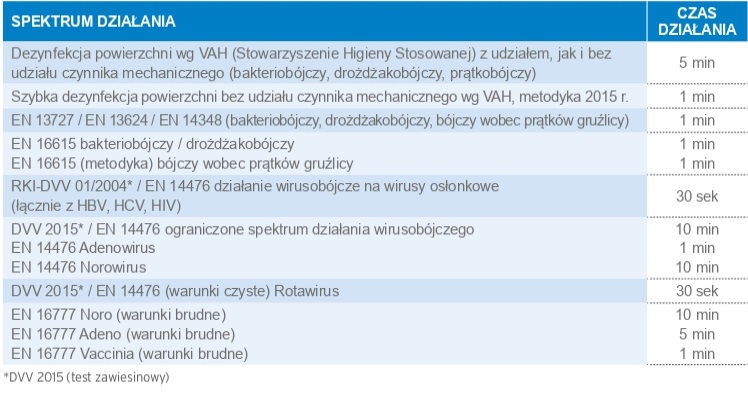 4.Preparat myjąco-dezynfekujący do powierzchni (podłogi w ramach oddziałów szpitalnych)Skoncentrowany preparat w postaci płynu do jednoczesnego mycia i dezynfekcji dużych powierzchni. Preparat bez substancji lotnych i zapachowych posiadający doskonałe właściwości myjące oraz szeroką tolerancję materiałową jak: metale, linoleum, PVC, ceramikę, gumę, tworzywa sztuczne. Zawierający w swoim składzie: 2-fenoksyetanol, dodecyloaminy, chlorek benzalkoniowy. Przebadany zgodnie z normami: EN 13727, EN 13624, EN 14348, EN 14476, EN 1276, EN 1650, EN 13697, IGiChP - działanie prątkobójcze, DGHM, RKI. Posiada pozytywna opinię IMiDz. Opakowanie 6L.B, F, Tbc (M. tuberculosis), V (HBV,HCV,HIV), Rota, Noro (norowirus mysi), Adeno, Polyoma SV 40  (B, F – 0,25% czas 5 min warunki brudne)Zamawiający dopuści preparat o spektrum bakterie, drożdże, wirusy osłonkowe (HIV, HBV, HCV, Rota, Polyoma SV 40)  1,5% do 15 min, Noro 1,5% - 15 min, Adeno 2% - 60 min, prątki gruźlicy 1,5% - 15 min, spełniający wszystkie pozostałe wymagania Zamawiającego. Zamawiający dopuści również skoncentrowany preparat w postaci płynu do jednoczesnego mycia i dezynfekcji dużych powierzchni. Preparat bez substancji lotnych i zapachowych posiadający doskonałe właściwości myjące oraz szeroką tolerancję materiałową jak: metale, linoleum, PVC, ceramikę, gumę, tworzywa sztuczne. Zawierający w swoim składzie: 2-fenoksyetanol, N,N-bis-(3-aminopropylo) dodecyloaminy, chlorek benzalkoniowy. Przebadany zgodnie z tabelą: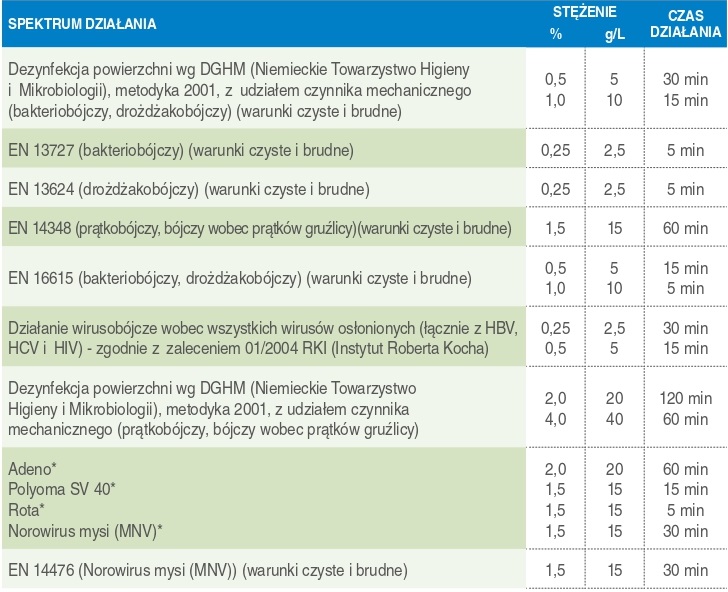 oraz posiadający pozytywną opinię IMiDz. Opakowanie 6L.Preparat do dezynfekcji powierzchni wymagających najwyższej czystości mikrobiologicznej – sale porodowe Preparat myjąco-dezynfekujący na bazie glukoprotaminy do dużych powierzchni zmywalnych nie zawierający aldehydów, fenoli, QAV, chloru i substancji nadtlenowych działający na bakterie, grzyby, prątki gruźlicy przeznaczony do mycia i dezynfekcji dużych powierzchni zmywalnych. Dostosowany (kanister 6 l) do urządzeń dozujących: MX-101, DG-1, DG-2, DG-3. Preparat przebadany przez DGHM, VAH, RKI, PZH, IGiChP. Opakowanie 6LB, F (A. niger), Tbc (M. tuberculosis), V (HIV, HBV, HCV, Rota, Adeno, Papova)lub spektrum działania zgodnie z poniższą tabelą (pozostałe wymagania zgodnie z powyższym opisem):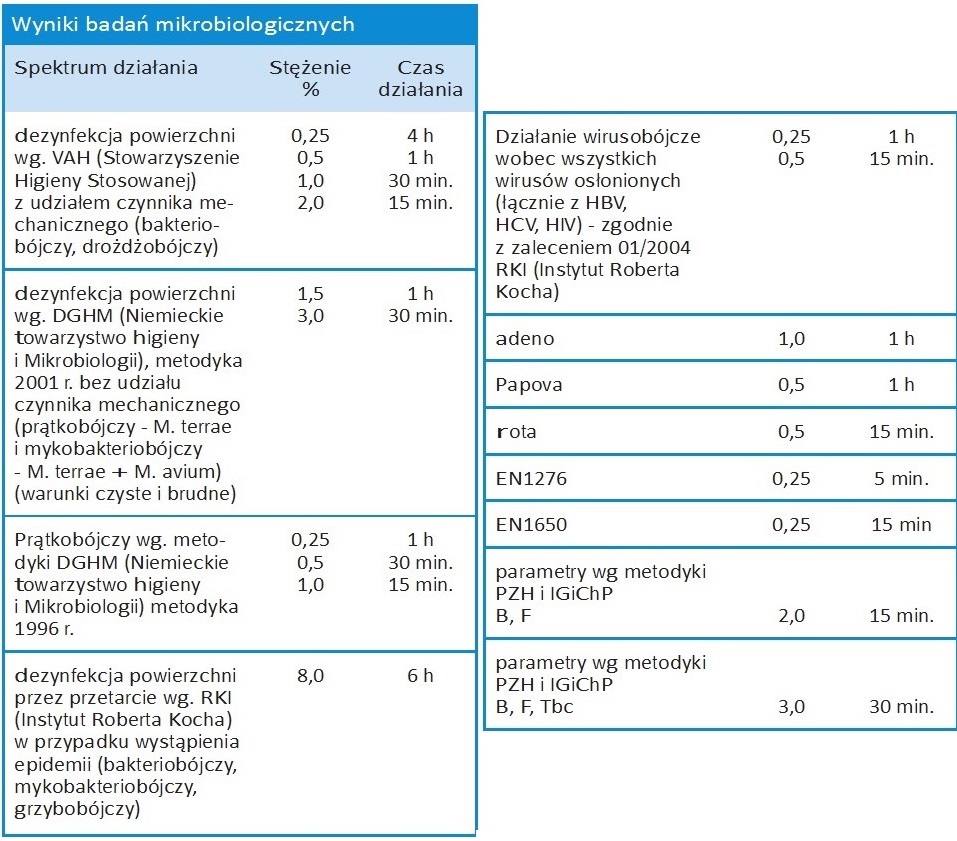 Preparat do dezynfekcji powierzchni wymagających najwyższą czystość mikrobiologiczną (blok operacyjny) oraz WC, łazienki, prysznice poza oddziałami: dziecięcym i noworodkowyma) Preparat w postaci proszku oparty o aktywny tlen zawierający nadwęglan sodu, przeznaczony do mycia  i dezynfekcji wszelkich powierzchni zmywalnych i przedmiotów które można zanurzyć w roztworze  preparatu. Możliwość zastosowania do powierzchni mających kontakt z żywnością. Możliwość stosowania  w stężeniu 1-2%. Czas działania przy stężeniu 2% B, F, V, Tbc, S (Cl. difficile) warunki czyste i brudne – 10  15 min. Przebadany zgodnie z normami: EN 13727, EN 13624, EN 14476, EN 14348, EN 13704, IGiChP - M.  tuberculosis oraz DGHM, PZH. Opakowanie 160g i 1,5kgZamawiający dopuści również preparat w postaci proszku opartego o aktywny tlen zawierający nadwęglan sodu, przeznaczony do mycia i dezynfekcji wszelkich powierzchni zmywalnych. Możliwość stosowania  w stężeniu 1-2%. Opakowanie 160g i 1,5kg. Który zgodnie z najnowszymi badaniami producenta nie posiada dopuszczenia do stosowania na powierzchniach mających kontakt z żywnością oraz wykazujący spektrum działania biobójczego zgodnie z poniższą tabelą: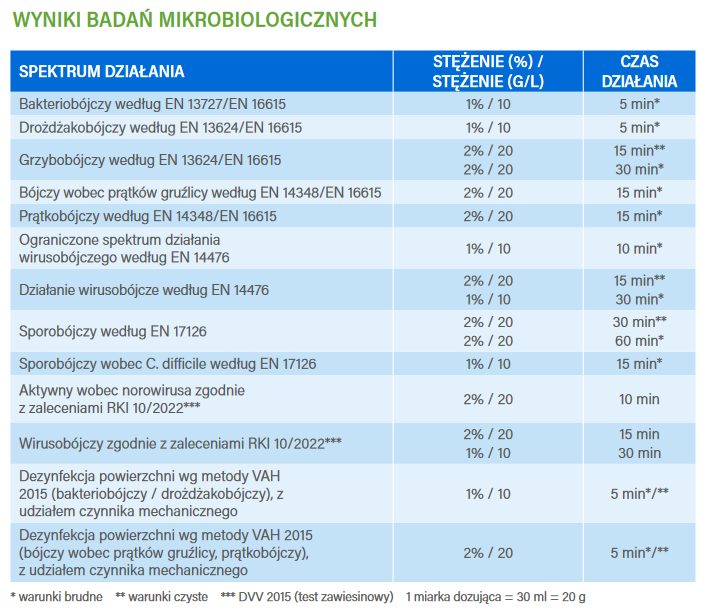 b) Sporobójcze chusteczki do mycia i dezynfekcji powierzchni medycznych (w tym sond USG oraz monitorów) na bazie nadtlenku wodoru. Brak czynnych pozostałości na powierzchni po dezynfekcji. Spełniające wymogi normy EN 16615, EN 14476 i RKI. Spektrum działania: B, F (grzybobójcze), V (wirusy osłonione, Adeno), Tbc, S (Cl. Difficile) w czasie do 5 min.- badania roztworu odciśniętego z chusteczek.Spektrum biobójcze zgodnie z poniższą tabelą: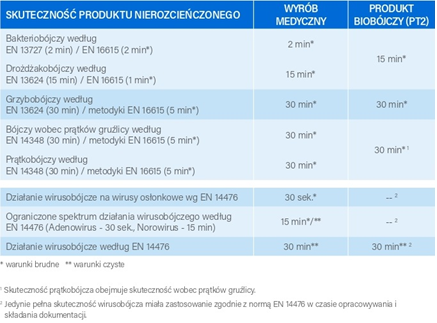 Chusteczki do mycia i dezynfekcji powierzchni medycznych (w tym sond USG) na bazie nadtlenku wodoru (max. 1%). Brak czynnych pozostałości na powierzchni po dezynfekcji. Spełniające wymogi normy EN 16615 i EN 14476. Bez zawartości alkoholi, QAV. Spektrum działania V (HIV, HBV, HCV, Rota, Adeno, Polyoma SV40) - 1 min, B, F (a. Niger) - 5 min.lub spektrum działania zgodnie z poniższą tabelą (pozostałe wymagania zgodnie z powyższym opisem: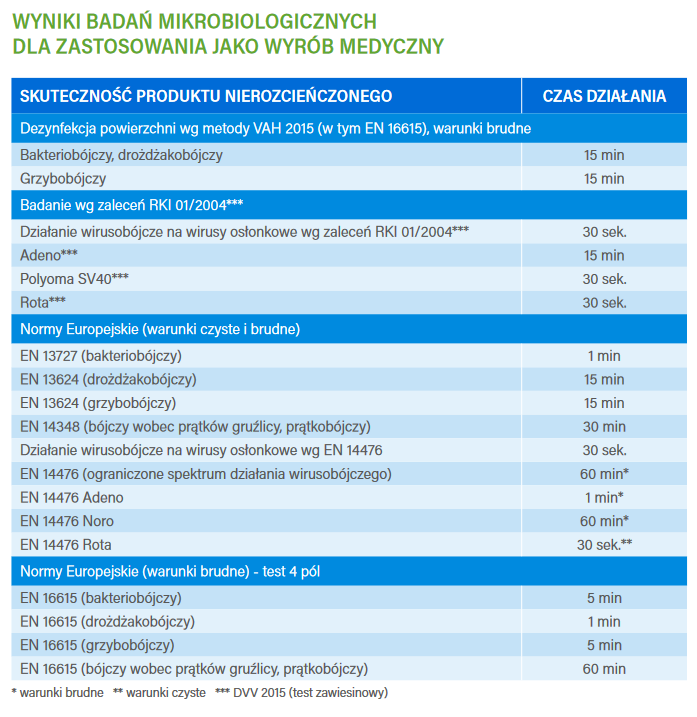 8.Preparat do mycia i dezynfekcji dużych powierzchni, WC, poradni, korytarzy i innych pomieszczeń mieszczących się poza oddziałami szpitalnymi  i salami porodowymi substancja czynna w 100 g produktu:11,5 g N-(3-aminopropylo)-N-dodecylopropano-1,3–diamina (CAS: 2372-82-9), 3,12 g Poli(oksy-1,2-etanodilo),.alfa.-[2-(didecylmetyloamino)
etylo]-.omega.-hydroksy-,propanian(sól) (CAS: 94667-33-1), 1,25 g Chlorek didecylodimetyloamonu (CAS: 7173-51-5Opakowanie: butelka 1 l z dozownikiem, kanister 5 lSpektrum bójcze B w tym MRSA, F (C. albicans), Tbc (M. terrae, M. avium), V (Adeno, HIV, HBV, HCV, BVDV, Vaccinia, Herpes simplex, Ebola) stężenie 0,5% w czasie do 15 minut, Polo stężenie 1% w czasie do 15 minut 9.  Kwas octowy 25%. 10.Do dezynfekcji sprzętu elektronicznego jak np. klawiatury,  telewizory, słuchawki   należy użyć preparatu na bazie alkoholu izopropylowego.Zamawiający wymaga, aby preparaty posiadały dokumenty dostępne dla Zamawiającego na każde żądanie, które są dopuszczone do obrotu na terenie RP wraz z dokumentami potwierdzającymi skuteczność mikrobiologiczną danego preparatu. Wykonawca jest zobowiązany do przygotowania kart charakterystyki i ulotek informacyjnych preparatów myjących, myjąco – dezynfekcyjnych i dezynfekcyjnych wskazanych  w planie higieny i do bieżącego ich uzupełniania w trakcie trwania umowy. Wykonawca  jest zobowiązany dokonać przeglądu w/w dokumentów  1x w roku i fakt ten należy udokumentować. Wykonawca, albo wyposaży wszystkie stanowiska pracy w w/w karty charakterystyki, albo zgromadzi je w jednym miejscu (dostępnym na stałe dla wszystkich pracowników). Pracownicy wykonujący usługę sprzątania muszą być zapoznani z powyższymi dokumentami czego dowodem jest podpisane przez każdego pracownika oświadczenie.  Zamawiający wymaga wdrożenia od momentu podpisania umowy programu monitorującego poziom higieny szpitalnej bazującego na wytycznych Centers for Disease Control and Prevention.W skład programu mają wchodzić następujące wymagania:żel fluorescencyjny w ilości min. 90  szt. miesięcznie  (dla obydwu budynków). elektroniczne urządzenie do rejestracji danych w ilości 2 sztuki tj. po 1 w każdym budynku.kwartalne porównawcze raporty monitorujące poziom higieny szpitalnej (podział na odziały, wybrane powierzchnie). Operatorem programu będzie pracownik szpitala wskazany przez Zamawiającego. Czas trwania monitoringu poziomu higieny szpitalnej zgodny z okresem trwania wykonywanej usługi.                                                                                                              Załącznik Nr 3.27 do SWZWYKAZ KOMÓREK ORGANIZACYJNYCH – BUDYNEK SZPITALA PRZY ULICY Wyszyńskiego 1 - arkuszu EXCELArkusz nr 1 –  Powierzchnia do sprzątania  Arkusz nr 2 – powierzchnia  do sprzątana 1 x w miesiącu Arkusz nr 3 – powierzchnia do sprzątana 2x w miesiącu Arkusz nr 4 – powierzchnia do sprzątana 1 x na kwartał                                                                                                        Załącznik Nr 3.28 do SWZWYKAZ KOMÓREK ORGANIZACYJNYCH – BUDYNEK SZPITALA PRZY ULICY Szpitalnej 45 - arkuszu EXCELArkusz nr 1 –  Powierzchnia do sprzątania  Arkusz nr 2 – powierzchnia do  sprzątana 1 x w miesiącu Arkusz nr 3 – powierzchnia do sprzątana 2x w miesiącu Arkusz nr 4 – powierzchnia do sprzątana 1 x na kwartał    Załącznik Nr 3.29 do SWZ Ośrodki kosztów budynek ul Wyszyńskiego 1 Załącznik Nr 3.30 do SWZ Ośrodki kosztów budynek ul Szpitalna 45 UWAGA: Zamawiający informuje, że istnieje możliwość wynajmu pomieszczeń z przeznaczeniem na cele związane z realizacją usługi na podstawie odrębnej umowy. Są to:- pomieszczenia o powierzchni 137,47 m2 zlokalizowane w piwnicy budynku głównego Wojewódzkiego Szpitala Zespolonego im. dr. Romana Ostrzyckiego w Koninie przy ul. Kard. S. Wyszyńskiego,- Pomieszczenia nr 01/18, 01/19, 01/20, 01/23 o łącznej powierzchni 
238,60 m² zlokalizowane  w piwnicy budynku D, Wojewódzkiego Szpitala Zespolonego im. dr. Romana Ostrzyckiego w Koninie przy ul. Szpitalnej 45.	Koszt dzierżawy powierzchni wyniesie w 2024r 38,23zł netto za 1 m2  , a od lutego 2024r zostanie podniesiony o wskaźnik inflacji .Utrzymanie wynajmowanych pomieszczeń w należytym  stanie sanitarno – higienicznym, bhp i ochrona mienia oraz wyposażenie leżą po stronie Wykonawcy. Warunki najmu, w tym opłaty eksploatacyjnych za dostarczane media, określone zostały w odrębnej Umowie najmu, której projekt został załączony poniżej.  Średniomięsięczne  zużycie mediów w 2024r przez obecną firmę świadczącą usługi sprzątania wynosiło:- woda   na podstawie podlicznika i proporcjonalnie do zajmowanej powierzchni  to brutto 6,91 zł za 1 m3    - zrzuty scieków na podstawie podlicznika i proporcjonalnie do zajmowanej powierzchni  to brutto 12,70 zł za 1 m3    - energia elektryczna  2 950 zł za miesiąc dla obu obiektów - energia cieplna  1 850zł za miesiąc   dla obu obiektów - wywóz śmieci  średnio miesięcznie  160 zł  dla  obu obiektów [stan na dzień  01. 03. 2024r] PROJEKT UMOWY  UMOWA NAJMUzawarta w Koninie w dniu …………………..2024rokupomiędzy:Wojewódzkim Szpitalem Zespolonym im. dr. Romana Ostrzyckiego w Koninie ul. Szpitalna 45,                             NIP 665-104-26-75, REGON 000311591, wpisanym do Rejestru stowarzyszeń, innych organizacji społecznych i zawodowych, fundacji oraz samodzielnych publicznych zakładów opieki zdrowotnej Krajowego Rejestru Sądowego, zarejestrowanym w Sądzie Rejonowym Poznań - Nowe Miasto i Wilda w Poznaniu, IX Wydział Gospodarczy Krajowego Rejestru Sądowego pod numerem KRS: 00030801reprezentowanym przez:Krystynę Brzezińską –  Dyrektorazwanym w dalszej części umowy Wynajmującyma reprezentowanym przez:………………………………………………….. - …………………………………………………………………….zwanym w dalszej części umowy Najemcą§1Wynajmujący oświadcza, że jest uprawniony do oddania w najem przedmiotu umowy na podstawie: Uchwał Nr 2014/2020 i Nr 1752/2020 Zarządu Województwa Wielkopolskiego 
w sprawie: wyrażenia zgody na wynajęcie pomieszczeń przez Wojewódzki Szpital Zespolony                im. dr. Romana Ostrzyckiego w Koninie.§2Przedmiotem umowy są pomieszczenia nr 01/18, 01/19, 01/20, 01/23 o łącznej powierzchni 
238,60 m² zlokalizowane  w piwnicy budynku D, Wojewódzkiego Szpitala Zespolonego im. dr. Romana Ostrzyckiego w Koninie przy ul. Szpitalnej 45. oraz pomieszczenia o łącznej powierzchni 
137,47 m² zlokalizowane  w piwnicy budynku głównego Wojewódzkiego Szpitala Zespolonego         im. dr. Romana Ostrzyckiego w Koninie przy ul. Kard. S. Wyszyńskiego 1.§3Wynajmujący oddaje a Najemca przyjmuje w najem pomieszczenia określone w § 2 niniejszej umowy. Przekazanie przedmiotu najmu Najemcy przez Wynajmującego nastąpiło w dniu………….roku, a Najemca nie wnosi zastrzeżeń co do stanu przedmiotu najmu.§4Pomieszczenia będące przedmiotem najmu będą wykorzystywane przez Najemcę wyłącznie                        na prowadzenie działalności związanej z realizacją umowy nr………..dot. kompleksowego utrzymania czystości w pomieszczeniach WSZ w Koninie przy ul. Szpitalnej 45 oraz przy ul. Wyszyńskiego 1.§5Najemca płacił będzie miesięcznie Wynajmującemu czynsz w kwocie  38,23 za 1m² powierzchni w budynku przy ul. Szpitalnej 45 tj.  38,23 zł x 238,60m²= ….. zł plus równowartość 23% podatku VAT tj.     zł, słownie: złotych 00/100, płatny w terminie 21 dni od wystawienia faktury.Najemca płacił będzie miesięcznie Wynajmującemu czynsz w kwocie 38,23 za 1m² powierzchni w budynku przy ul Wyszyńskiego 1  tj.  38,23 zł x 137,47m²= ….. zł plus równowartość 23% podatku VAT tj.     zł, słownie: złotych 00/100, płatny w terminie 21 dni od wystawienia faktury.Wzrost stawki czynszu ulegnie waloryzacji na dzień 01 lutego następnego roku kalendarzowego o procentowy wskaźnik wzrostu cen towarów i usług konsumpcyjnych publikowanego przez Prezesa GUS, bez konieczności wprowadzania odrębnych zmian            w umowie. Czynsz najmu nie obejmuje opłat za dostawę mediów: energii elektrycznej i cieplnej, zimnej 
i ciepłej wody, odprowadzenia ścieków i nieczystości stałych.Za dzień spełnienia świadczenia uznaje się dzień uznania rachunku Wynajmującego. §6W związku z wynajęciem pomieszczeń, o których  mowa w § 2 umowy,Wynajmujący zobowiązuje się wobec Najemcy do następujących świadczeń dodatkowych:1. Umożliwienia korzystania z nośników energii elektrycznej i cieplnej, ciepłej i zimnej wody.2. Wywozu nieczystości stałych poza odpadami niebezpiecznymi.3. Odpłatnej naprawy instalacji elektrycznej, wod.- kan. i co, końcowych urządzeń wewnętrznych znajdujących się w najmowanych pomieszczeniach,      (gniazdka, kontakty, krany, zawory, zamki),4. Umożliwienia  odpłatnego korzystanie z łączności telefonicznej.§7Rozliczenia za świadczenia dodatkowe dokonywane będą w sposób następujący:Świadczenia dodatkowe wymienione w § 6 pkt 1-2 za:energię elektryczną wg wskazań podlicznika,zimną i ciepłą wodę i odprowadzenie ścieków wg wskazań podlicznika,energię cieplną wskaźnikiem procentowym proporcjonalnie do najmowanej powierzchni,wywóz nieczystości stałych wskaźnikiem procentowym proporcjonalnie do najmowanej powierzchni.Oprócz czynszu Najemca jest zobowiązany do zapłaty Wynajmującemu kosztów odprowadzania wód opadowych i roztopowych – wskaźnikiem procentowym proporcjonalnie do najmowanej powierzchni. Koszty te w przypadku zmian stawek ulegną podwyższeniu po ich wprowadzeniu.Za świadczenia wymienione w § 6 pkt 3 Najemca zobowiązuje się płacić Wynajmującemu comiesięczny ryczałt w wysokości 1,00 zł za 1m² najmowanej powierzchni netto plus równowartość podatku VAT zgodnie z obowiązującą stawką. Ryczałt nie obejmuje kosztów zużytych materiałów. Materiały do naprawy Najemca zakupuje na koszt własny.Świadczenia wymienione w § 6 pkt 4 obejmują koszt utrzymania sieci w kwocie 25,00 zł (słownie: dwadzieścia pięć złotych) plus 23% VAT tj. 30,75 zł (słownie: trzydzieści złotych 75/100) oraz kwota wg bilingu za przeprowadzone rozmowy. §8Za świadczenia dodatkowe określone w § 6 Wynajmujący będzie wystawiał Najemcy faktury VAT, przy czym w przypadku świadczeń wskazanych w § 6 pkt 1 i 2 faktury wystawiane będą na podstawie faktur otrzymanych od dostawców mediów. Najemca zobowiązuje się uregulować należności za te świadczenia w nieprzekraczalnym terminie 21 dni od wystawienia faktury na rachunek bankowy Wynajmującego wskazany na fakturze.§9Najemca nie jest uprawniony do dokonywania bez pisemnej zgody Wynajmującego                           w przedmiocie najmu żadnych zmian ani nakładów nie wynikających z konieczności utrzymania przedmiotu najmu w stanie niezmienionym (niepogorszonym), w szczególności dokonywać zmiany substancji pomieszczenia np. umywalek, kranów, kontaktów elektrycznych.Najemca obowiązany jest dokonywać we własnym zakresie i na własny koszt konserwacji oraz remontów bieżących wynajętego pomieszczenia i jego urządzeń.Koszty poniesionych nakładów obciążają w całości Najemcę i nie dają Najemcy podstaw                      do wysuwania z tego tytułu jakichkolwiek roszczeń w stosunku do Wynajmującego,                     w szczególności  nie przysługuje roszczenie o zwrot nakładów.Wynajmujący ma prawo do dokonania w przedmiocie najmu zmian i jego modernizacji, jeżeli modernizacje te i przebudowy mają na celu zapobieżenie dalszej dewastacji substancji budowlanej lub podniesienie jej standardu,  po uzgodnieniu z Najemcą terminu i sposobu ich przeprowadzenia. Dotyczy to również prowadzenia prac modernizacyjnych, które nie są absolutnie niezbędne, lecz celowe ze względu na oszczędności energii cieplnej lub elektrycznej.§10Najemca nie ma prawa oddawania przedmiotu najmu w podnajem i bezpłatne użytkowanie osobom trzecim.Najemca zobowiązany jest do kompleksowego utrzymania ładu oraz porządku w przedmiocie najmu.Po zakończeniu najmu Najemca zobowiązuje się zwrócić Wynajmującemu przedmiot najmu w stanie niepogorszonym, wynikającym z normalnej eksploatacji.§11Umowa została zawarta na okres od  ………… do ………. tj. na czas trwania umowy nr …………..    .§12Każda ze stron umowy może ją rozwiązać za uprzednim 1-miesięcznym okresem wypowiedzenia z ważnych powodów ze skutkiem na koniec miesiąca. Oświadczenie o wypowiedzeniu wymaga złożenia drugiej stronie pisemnego oświadczenia ze wskazaniem przyczyny wypowiedzenia.Za ważne przyczyny po stronie Wynajmującego uznaje się w szczególności zmiany organizacyjne i konieczność wykorzystywania wynajmowanej powierzchni na działalność statutową.§13Wynajmujący zastrzega sobie możliwość rozwiązania umowy bez zachowania okresu wypowiedzenia, jeżeli zajdzie którakolwiek z poniższych okoliczności:Najemca zalega z należnymi opłatami w kwocie wyższej niż należność z tytułu czynszu                za 2 pełne miesięczne okresy płatności, niekoniecznie następujące jeden po drugim.Najemca dopuszcza się rażącego naruszenia postanowień niniejszej umowy.Najemca narusza zasady współżycia społecznego bądź korzysta z przedmiotu najmu w sposób sprzeczny z jego przeznaczeniem.Nastąpiła zmiana przepisów wydanych przez organy Państwa lub Organy Samorządu Województwa Wielkopolskiego w zakresie wpływającym na możliwość wykonywania umowy     na dotychczasowych warunkach, z uwzględnieniu interesu Najemcy w zakresie terminu zwrotu przedmiotu najmu.§14W przypadku zaistnienia którejkolwiek z okoliczności, o których mowa w §12 lub § 13, Najemca zobowiązany jest do uregulowania zaległych należności Wynajmującemu i wydania Wynajmującemu przedmiot najmu, w stanie nie pogorszonym, w terminie natychmiastowym.W przypadku niewydania przedmiotu najmu zgodnie z ust.1, Najemca zobowiązany jest zapłacić Wynajmującemu karę umowną w wysokości 2-krotnego miesięcznego czynszu za każdy miesiąc bezumownego korzystania z przedmiotu najmu. Powyższe nie wyklucza możliwości dochodzenia przez Wynajmującego odszkodowania przenoszącego wysokość ww. kary umownej§15O ile umowa nie stanowi inaczej, każda zmiana postanowień niniejszej Umowy wymaga formy pisemnej w postaci aneksu pod rygorem nieważności.W sprawach nieuregulowanych postanowieniami niniejszej umowy, a dotyczących jej przedmiotu, stosowane będą przepisy Kodeksu Cywilnego.Wszelkie spory mogące wyniknąć z niniejszej Umowy strony poddają rozstrzygnięciu Sądu miejscowo właściwego dla Wynajmującego.Strony zobowiązuję się do informowania siebie nawzajem o każdorazowej zmianie adresu wskazanego w Umowie. W razie zaniedbania tego obowiązku korespondencję wysłaną listem poleconym za potwierdzeniem odbioru na adres podany uprzednio uważa się za doręczoną. Jeżeli jakiekolwiek postanowienia Umowy okażą się z jakichkolwiek przyczyn nieważne lub niewykonalne, pozostałe postanowienia Umowy będą nadal ważne, a Strony zobowiązują się do takiego ułożenia swoich praw oraz wspólnych interesów, aby cele określone w niniejszej Umowie zrealizować w inny, zgodny z prawem i możliwy do wykonania sposób.Podział tekstu Umowy na paragrafy, ustępy oraz punkty ma jedynie charakter porządkowy i nie może mieć wpływu na interpretację treści umowy.Umowa sporządzona została w dwóch jednobrzmiących egzemplarzach, po jednym dla każdej ze Stron.               .............................................                                               …………………………………………….                                                                    Najemca 		                                            Wynajmujący    Sporządziła: Alicja Jędrzejczak, nr tel. 63 240 41 53Komórka organizacyjnaRęcznikZZ szare lub białe    Mydłow płynieMydło w opakowaniu (Gojo)Papier toaletowyJumboRazemok. 570 szt.ok. 570 szt.ok. 6 sztok. 160 szt.Komórka organizacyjnaRęcznikZZ szare lub białe    Mydłow płynieRazemok. 500 szt.ok. 500 szt.Komórka organizacyjnaKosz35LKosz60L Kosz120LRazemok. 460 szt.ok. 200 szt.ok. 64szt.Komórka organizacyjnaKosz35LKosz60L Kosz120LRazemok. 500 szt.ok. 300 szt.ok. 70szt.Komórka organizacyjnaKosz35L Kosz60L Kosz120LKosz160LKosz240LRazemok. 190szt.ok. 170szt.ok. 110szt.ok. 6 szt.ok. 3 szt.Komórka organizacyjnaKosz 35L Kosz 60L Kosz 120LRazemok. 220szt.ok. 200szt.ok. 170szt.Komórka organizacyjna   Kosz 60L Kosz 120LKosz 160LRazemok. 10 szt.ok. 10 szt.ok. 2 sztKomórka organizacyjna   Kosz 60L Kosz 120LRazemok. 10 szt.ok. 10 szt.Komórka organizacyjnaKosz35L Kosz60L Kosz120LRazemok. 200szt.ok. 200szt.ok. 70szt.Komórka organizacyjnaKosz35L Kosz60L Kosz120LRazemok. 300szt.ok. 300szt.ok. 150szt.Rodzaj pomieszczeniaSekretariatyGabinetyMagazyny i inne wewnętrzne pomieszczeniaToaletyMycie podłogi1 x dz1 x t1 x dzMycie parapetów1 x dz1 x t1 x dzMycie mebli powierzchni poziomych1 x m1 x t-Mycie aparatów telefonicznych, faksów, komputerów, lamp1 x t--Mycie kaloryferów1 x m1 x m1 x 6 mMycie i dezynfekcja  dozowników na myło, ręczniki, papier toaletowyprzed napełnieniem-Przed napełnieniemMycie  lamp oświetleniowych1 x 6 m1 x 6 m1 x 6 mMycie koszy na odpady1 x t-1 x tOpróżnianie koszy na odpady, wymiana worków w odpowiednim kolorze1 x dz-1 x dzMycie umywalek, baterii, glazury1 x dz-1 x dzUtrzymanie w czystości kratek wentylacyjnych1 x m--Utrzymanie w czystości wykładzin dywanowych, mebli tapicerskich1 x m-- Sprzątanie gruntowne, mycie okien, żaluzji1 x 6 m1 x 6 m1 x 6 mLp.Rodzaj czynności/powierzchniamyciedezynfekcjaopróżnianie/uzupełnianieinne1.Utrzymanie w czystości- parapetów, szafek, szaf, biurek, półek, itp.innych mebli (np. krzeseł, foteli, kanap itp.- lamp ściennych, przeszkleń ,kontakty1 x dz.1 x mwrpw. r. p2.Klamki1 x dz.W r. p.1 x dz.W r. p.3.Podłoga1 x dz.1 x mw. r. p4.Utrzymanie w czystości sufitów i kasetonów, grzejników, drzwi, kratek wentylacyjnych, wywietrzników1 x m.1 x mw. r. p5.Umywalki, baterii kranowych, płytki ścienne wokół umywalek1 x dz.1 x dz.6.Dozowniki na mydło, papier i środek dezynfekcyjnyPrzed napełnieniemPrzed napełnieniemw. r. p7.Kosze na odpady. Usuwanie worków z odpadami i zakładanie nowych worków we właściwym kolorze1 x dz1 x dz1x dz8.Rama łóżkaŁóżka (po wypisie/ przekazaniu/ zgonie). Rozbieranie brudnej pościeliPo wypisie/przekazaniu/zgonie1 x dz.Po wypisie/przekazaniu/ZgoniePo wypisie/przekazaniu/zgonie9.Stoliki przyłóżkowe1 x dzW r. p.1 x dz     W r.p.w. r. p10.Telewizor i słuchawki1 x dz1 x dzw. r. pw. r. p11.Wózki transportowe na bieliznę, odpady i do transportu pacjentów (leżące i siedzące)1 x dzW r.p./ po każdym pacjencie1 x dzW r.p./   po każdym pacjencie12.Miski do mycia chorych (po każdorazowym użyciu)W r.p.W r.p.13.Okna, rolety1 x 3 mW r.p.14.Ściany1x mW r.p.Po zgonie15.Generalne sprzątanie podłóg1 x 3m1x m polerowanieLp.Rodzaj czynności/powierzchniamyciedezynfekcjaopróżnianie/uzupełnianieinne1.Utrzymanie w czystości podłóg klatek schodowych, holi, przeszkleń, drzwi oraz klamek, parapetów, stojaków, wieszaków, półek, poręczy, barierek, krzeseł i pozostałego wyposażenia1x dzw. r. p1 x mW r.p.2.Utrzymanie w czystości tablic informacyjnych, obrazów, gablot i innych przedmiotów przymocowanych do ściany, grzejników, kratek wentylacyjnych1x t.w. r. p3.Kosze na odpady1 x dz.w. r. p     1x dz.w. r. p4.Usuwanie odpadów oraz wkładanie worków w odpowiednim kolorze do koszy1 x dzw r.p.5.Utrzymanie w czystości okien, zdejmowanie i zakładanie firan1 x 3 m6.Utrzymanie w czystości wind (wszystkich powierzchni)2x dzW r.p.2 x dzW r.p.7.Utrzymanie w czystości sufitów1 x m8.Mycie aparatów telefonicznych1 x dz1 x dz.W  r.p.9.Mycie lamp sufitowych i ściennych i innych po zdjęciu przez usługobiorcę1 x 6 m10.Dozowniki na mydło, papier toaletowy, ręcznikPo opróżnieniuPo opróżnieniuw. r. p.Lp.Rodzaj czynności/powierzchniamyciedezynfekcjainne1.Umywalki, glazura wokół umywalki, baterie kranowe, uchwyty3 x dz3 x dz2.Wanny, brodziki, parapety3 x dzW r.p.3 x dzW r.p.3.Dozowniki na mydło w płynie, papier i środek dezynfekcyjnyzew. 3x/dzi gruntownie przed napełnieniemzew. 3x/dzi gruntownie przed napełnieniemw r.p.4.Muszle sedesowe wraz z deską oraz pisuar3 x dzW r.p.3 x dzW r.p.5.Lamperie, kafelki.Grzejniki (dezynfekcja poza okresem grzewczym)1 x dzW r.p.1 x dz      W r.p.6.Podłogi i listwy przypodłogowe2 x dz2 x dz7.Lustra i półki1 x dz1 x dz.8.Okna,1 x 3mW r.p.9.Pojemniki na dobową zbiórkę moczuPo opróżnieniuPo opróżnieniu10.Wkładanie i wyjmowanie z myjni dezynfektora kaczek, basenów, misek nerkowatych, miskiPo opróżnieniuw r.p.Po opróżnieniuw r.p.11.Utrzymanie w czystości i konserwacja pozostałego sprzętu np. półki, szafy, stelaże do worków na brudną bieliznę, myjni dezynfektorów i maceratorów1x dz1 x dz12.Drzwi1 x dz.1 x dz.13.Klamki3 x dz3 x dz14.Syfony w umywalkach i zlewozmywakach1 x dz.1 x dz.Przelanie 25% kwasem octowym syfonów przy umywalkach1x w t.15.Utrzymanie w czystości kratek wentylacyjnych2 x mW r.p.16.Kosze na odpady. Usuwanie worków z opadami i zakładanie nowych we właściwym kolorze1 x dzW r.p.1 x dzW r.p.L.p.Rodzaj czynności/powierzchniamyciedezynfekcjaInne1.Utrzymanie w czystości poza salą operacyjną, śluzą i myjnią:podłóg, lampy ścienneparapetów,szafek,przeszkleń1 x dzw r.p.1 x dzW r.p.2.Utrzymanie w czystości poza salą operacyjną, śluzą i myjnią:baterii kranowych, umywalek, kafli,klamek2 x dz2 x dz3.Utrzymanie w czystości, poza salą operacyjną, śluzą i myjnią:drzwi i framug,szafek,grzejników1 x tw r.p.1 x tW r.p.4.Dozowniki na mydło, ręczniki, środek do dezynfekcji rąkzew. 1x/dzi gruntownie przed napełnieniemzew. 1x/dzi gruntownie przed napełnieniemW r.p.5.Mycie i dezynfekcja ścian w śluzach1 x tw r.p.1 x tW r.p.6.Dezynfekcjastołów operacyjnych, stolików zabiegowych i pomocniczychstelaży na worki na odpadylamp operacyjnychstojaków na kroplówkiinnych powierzchni wskazanych przez Kierownikapo każdym zabiegu7.Utrzymanie w czystości umywalek, baterii kranowych, kafli i podłogi wokół umywalek w myjniPo każdym chirurgicznym myciu rąkPo każdym chirurgicznym myciu rąkOdkamienienie korytw r.p.8.Gruntowne mycie i dezynfekcja sali operacyjnej po zakończonych zabiegach planowanych w danym dniu, a także po każdym zabiegu pacjenta izolacyjnego (informuje pielęgniarka oddziałowa/kierownik):wynieść worki z odpadami operacyjnymi i bielizną operacyjną brudnąwykonać mycie i dezynfekcję powierzchni pionowych,wykonać mycie i dezynfekcję sprzętu medycznego,wykonać mycie i dezynfekcję powierzchni poziomych na obrzeżach sali operacyjnej,wykonać mycie i dezynfekcję powierzchni poziomych zachowując jeden kierunek-od obrzeża do środka sali w kierunku wyjścia1xdzw r.p.1xdzW r.p.9.Mycie okien – wewnętrzna częśćMycie okien – gruntowne1 x dzw r.p.1x 3 m1 x  dzW r.p.1x 3 m10.Utrzymanie w czystości ścian korytarzy, pokoi rekreacyjnych, magazynów, gabinetów oraz mebli w tych pomieszczeniach, kratek wentylacyjnych1 x tw r.p.W r.p.11.Mycie i dezynfekcja obuwia operacyjnegow r.p.W r.p.12.Generalne sprzątanie (wszystkie powierzchnie, które wskaże pielęgniarka oddziałowa/ kierownik )poza salami operacyjnymi i pomieszczeniami myjni1 x t1 x t13Gruntowne sprzątanie podłóg1x 3 mLp.Rodzaj czynności/powierzchniamyciedezynfekcjainne1.Utrzymanie w czystości ścian, grzejników, kratek wentylacyjnych2 x m1 x mw r.p.w.r.p2.Podłogi, listwy przypodłogowe, parapety1 x dzw r.p.1 x dzw r.p.3.Umywalki, brodziki, baterie kranowe, płytki wokół2 x dzw r.p.2 x dzw r.p.4.Pojemniki na mydło w płynie i środek dezynfekcyjny, ręczniki papierowezew. 2x/dzi gruntownie przed napełnieniemzew. 2x/dzi gruntownie przed napełnieniem5.Drzwi1 x t.w.r.p.1 x t.w.r.p.6.Stoły zabiegowe/łóżka1 x dzW r p1 x dzW r p7.Sprzęt i aparatura medyczna np. stojaki do pompy infuzyjnej, słoje do ssaka, kozetki, krzesła, półki, aparaty telefoniczne, kółka od sprzętu medycznego itp.1 x dzw.r.p.1 x dzw.r.p.8.Lampy bezcieniowe, lampy ścienne1 x dz1 x dz9.Lampy bakteriobójcze1 x dz1 x t10.Syfony przy umywalkach1 x dz.1 x dz.w r.p.Przelanie 25% kwasem octowym syfonów przy umywalkach1x w t.11.Mycie z zewnątrz lodówek,  mebli1 x t.w r.p.12.Rozmrażanie i dezynfekcja lodówek1 x m1 x m13.Mycie okien1 x 3 mw r.p.14.Generalne sprzątanie podłóg1 x 3 mw r.p.1 x3 mw r.p.15.Kosze na odpady. Usuwanie worków z opadami i zakładanie nowych we właściwym kolorze2 x dzw r.p.2 x dzw r.p.Lp.Rodzaj czynności/powierzchniamyciedezynfekcjainne1.Utrzymanie w czystości ścian, grzejników, kratek wentylacyjnych1 x dz.1 x dz. i po zakończeniu izolacji2.Podłogi, listwy przypodłogowe, parapety1 x dz1 x dz3.Umywalki, brodziki, baterie kranowe, płytki wokół3 x dzw r.p.3 x dzw r.p.4.Pojemniki na mydło w płynie i środek dezynfekcyjny, ręczniki papierowezew. 3x/dzi gruntownie przed napełnieniemzew. 3x/dzi gruntownie przed napełnieniem5.Drzwi1 x dz.1 x dz.6.Łóżka  i klamki – ramy zewnętrzne3 x dzW r p3 x dzW r p7.Sprzęt i aparatura medyczna np. stojaki do pompy infuzyjnej, słoje do ssaka, kozetki, krzesła, półki, aparatu telefoniczne, kółka od sprzętu medycznego itp.1 x dz1 x dz8.Lampy bezcieniowe, lampy ścienne1 x dz1 x dz9.Lampy bakteriobójcze1 x dz1 x dz10.Syfony przy umywalkach1 x dz.1 x dz.Przelanie 25% kwasem octowym syfonów przy umywalkach1x w t.11.Stoliki przyłóżkowe3 x dz.         3 x dz.12.Toaleta i łazienka w sali3 x dz.3 x dz.13.Mycie okien po zakończeniu izolacjiPo zakończonej izolacjiPo zakończonej izolacji14.Generalne sprzątanie podłógPo zakończonej izolacjiPo zakończonej izolacji15.Kosze na odpady. Usuwanie worków z opadami i zakładanie nowych we właściwym kolorze1 x dzw r.p.1 x dzw r.p.Lp.Rodzaj czynności/powierzchniamyciedezynfekcjainne1.Utrzymanie w czystości: parapetów, podłóg, przeszkleń, klamek3 x dzw r.p.2.Lodówka, zmywarka, wyparzasz, meble kuchenne, półki, szafki1 x dz1 x w miesiącu mycie i dezynfekcja wewnętrznych przestrzeni3.Kratek i wywietrzników, grzejników, drzwi1 x t.1 x t.4.Mycie wózków do rozdawania posiłków3 x dz3 x dz5.Zbieranie naczyń z sal chorych po nocy i po wszystkich posiłkach oraz mycie i wyparzanie naczyń pozostałego sprzętu3 x dz      3 x dz6.Sprawdzenie funkcjonowania lodówek (kontrola temperatury) i sprawdzanie daty ważności produktów pacjentów2 x dzKontrola temperatury 2 x dziennie7.Pojemniki na mydło w płynie, środek dezynfekcyjny i ręczniki papierowePo opróżnieniuPo opróżnieniu8.Rozmrażanie i mycie lodówek1 x m1 x m9Mycie okien1 x3 mWrp10.Sprzątanie generalne podłóg1 x 3 mw r.p.1 x 3 mw r.p.11.Kosze na odpady. Usuwanie worków z opadami i zakładanie nowych we właściwym kolorze2 x dzw r.p.2 x dzw r.p.12.Lampy ścienne2 x m1 x mw r.p.13.Pojemnik na odpady pokonsumpcyjne4 x dzw r.p.4 x dzw r.p.Lp.Rodzaj czynności/powierzchniamyciedezynfekcjainne1.Utrzymanie w czystości: parapetów, podłóg, przeszkleń,1 x dz1 x dz.2.Grzejniki, drzwi, kratki wentylacyjne, wywietrzniki, stojaki, wieszaki, półki1 x mw r.p.3.Lampy ścienne1 x m1 x m4.Umywalki, baterie kranowe, płytki ścienne wokół umywalek1 x dz1 x dz5.Dozowniki na mydło, środek dezynfekcyjny i papierowe ręcznikiPo opróżnieniuPo opróżnieniuw r.p.6.Kosze na odpady, usuwanie worków z opadami i zakładanie nowych we właściwym kolorze1 x dz1x dzw r.p.7.Utrzymanie w czystości sufitów i kasetonów1 x m8.Meble, blaty1 x dz1 x dz9.Mycie okien1 x 6mw r.p.10.Generalne sprzątanie podłóg1 x 6mw r.p.11.Utrzymanie w czystości wykładzin, dywanów, mebli tapicerowanychw.r.p.L.p.Rodzaj czynności / powierzchniamycieDezynfekcjainne1.Utrzymanie w czystości ścian, grzejników, kratek wentylacyjnych.1x tW r. p.w r. p.2.Podłogi i listwy przypodłogowe,  parapety, klamki,1 x dz.W r. p.1 x dz.3.Umywalki,  brodziki,  baterie kranowe, płytki wokół.1 x dz.W r. p.1 x dz.W r. p.4.Pojemniki na mydło w płynie i środek dezynfekcyjny, ręczniki papierowe.PoopróżnieniuPoopróżnieniuW r. p.5.Drzwi1 x tW r.p.W r. p.6.Stoły zabiegowe / łóżka1 x dz.W r. p.1 x dz.W r. p.7.Sprzęt i aparatura medyczna  np.  krzesła, półki, aparaty telefoniczne, kółka od sprzętu medycznego itp.1 x dz.W r. p.8.Lampy bezcieniowe1 x dz.1 x dz.9.Lampy  bakteriobójcze.1 x t.1 x t.10.Syfony przy umywalkach1 x t1 x tw r. p.Przelanie 25% kwasem octowym syfonów przy umywalkach1x w t.11.Mycie z zewnątrz lodówek, chłodziarek, zamrażarek, innych mebli.1 x t.1 x t12.Rozmrażanie i dezynfekcja lodówek1 x m1 x m13.Mycie okien1 x  3mw r. p.W r. p.14.Generalne sprzątanie wszystkich powierzchni i sprzętu.1 x  3 mw r. p.1 x  mw r. p.L.P.RODZAJ CZYNNOŚCI / POWIERZCHNIAMYCIEDEZYNFEKCJAINNE1.Utrzymanie w czystości ścian, grzejników, kratek wentylacyjnych.1x tW r. p.w r. p.2. Podłogi i listwy przypodłogowe,  parapety, klamki,1 x dz.W r. p.1 x dz.3. Umywalki,  brodziki,  baterie kranowe, płytki wokół.1 x dz.W r. p.1 x dz.W r. p.4.Pojemniki na mydło w płynie i środek dezynfekcyjny, ręczniki papierowe.Po opróżnieniuPo opróżnieniuW r. p.5.Drzwi1 x twr.p.W r. p.6.Blaty robocze1 x dz. wg potrzeby1 x dz.wg /potrzeby7.Krzesła, półki, aparaty telefoniczne,1 x dz.W r. p.8.Lampy bezcieniowe1 x dz. 1x dz.9.Lampy  bakteriobójcze1 x t.1 x t.10.Syfony przy umywalkach 1x t1  x tw r. p.11.Mycie z zewnątrz lodówek, chłodziarek, zamrażarek, innych mebli.1 x t.1 x t12.Rozmrażanie i dezynfekcja lodówek1 x m1 x m13.Mycie okien .1 x  3mw r. p.W r. p.14.Generalne sprzątanie wszystkich powierzchni i sprzętu.1 x  mw r. p.1 x  mw r. p.Lp.Rodzaj czynności/powierzchniamyciedezynfekcjainne1.Utrzymanie w czystości: parapetów, przeszkleń1 x dz1 x dz2.Grzejniki, drzwi, kratki wentylacyjne, wywietrzniki, stojaki, wieszaki, półki1 x t.1 x t.3.Podłoga1 x dz1 x dz4.Umywalki, baterie kranowe, płytki ścienne wokół umywalek1 x dz1 x dz5.Dozowniki na mydło, środek dezynfekcyjny, ręczniki papierowezew. 1x/dzi gruntownie przed napełnieniemzew. 1x/dzi gruntownie przed napełnieniemw.r.p.6.Kosze na odpady. Usuwanie worków z opadami i zakładanie nowych we właściwym kolorze1 x dzw r.p.1 x dzw r.p.7.Utrzymanie w czystości sufitów i kasetonów1 x m8.Muszle sedesowe i pisuary1 x dz1 x dz9.Meble, blaty1 x dz1 x dz10.Mycie okien1 x 3m11.Generalne sprzątanie podłóg1 x 3m1 x 3m12W ZDO  - kozetki, łóżka mobilne,1x dz.w r.p.Lp.Rodzaj czynności/powierzchniamyciedezynfekcjainne1.Utrzymanie w czystości-blatów roboczych,  parapetów, szafek, szaf, półek itp.1 x dz.1x dz.2.Klamki1 x dz.W r. p.1 x dz.W r. p.3.Podłoga1 x dz.1 x dz.     w. r. p4.Utrzymanie w czystości sufitów i kasetonów, grzejników, drzwi, kratek wentylacyjnych, wywietrzników ,ściany1 x m1 x m5.Kosze na odpady. Usuwanie worków z odpadami i zakładanie nowych worków we właściwym kolorze1 x dz1 x dz1x dz6.Mycie okien1 x 3 mw r.p.1 x 3 mw r.p.8.Generalne sprzątanie podłóg1 x 3mLp.Rodzaj czynności/powierzchniamyciedezynfekcjainne1.Utrzymanie w czystości: parapetów, przeszkleń1x dz.1 x t.W r.p2.Grzejniki , drzwi, kratki wentylacyjne, wywietrzniki, stojaki, wieszaki, półki1x mW r.p.1 x mW r.p.3.Podłoga1x dz.1x dz.4.Umywalki, baterii kranowych, płytki ścienne wokół umywalek1x dz.1x dz.5.Dozowniki na mydło i środek dezynfekcyjny, papierowe ręcznikizew. 1x/dzi gruntownie przed napełnieniemzew. 1x/dzi gruntownie przed napełnieniemW r.p.6.Kosze na odpady. Usuwanie worków z opadami i zakładanie nowych we właściwym kolorze1 x dzw r.p.1 x dzw r.p.W r.p.7.Utrzymanie w czystości sufitów i kasetonów1x m8.Muszle sedesowe oraz pisuary1x dz.1x dz.9.Meble, blaty1x dz.1x dz.10.Mycie okien1x 3 m11.Generalne sprzątanie podłóg1x 3mw r.pLp.Rodzaj czynności/powierzchniamyciedezynfekcjainne1.Utrzymanie w czystości: parapetów, przeszkleń1x dz.1x t.2.Grzejniki , drzwi, kratki wentylacyjne, wywietrzniki, stojaki, wieszaki, półki , lamp ściennych1x m.1x m.3.Podłoga1x dz.1x m4.Umywalki, baterii kranowych, płytki ścienne wokół umywalek1x dz.1x dz.5.Dozowniki na mydło i środek dezynfekcyjny, papierowe ręczniki, papier toaletowyzew. 1x/dzi gruntownie przed napełnieniemzew. 1x/dzi gruntownie przed napełnieniemW r.p.6.Kosze na odpady. Usuwanie worków z opadami i zakładanie nowych we właściwym kolorze1 x dzw r.p.1 x dzw r.p.W r.p.7.Utrzymanie w czystości sufitów i kasetonów1x m8.Muszle sedesowe oraz pisuary1x dz.1x dz.9.Meble, blaty robocze1x dz.1x dz.10.Mycie okien1x 6 m11.Generalne sprzątanie podłóg1x 3mwrp12Sprzęt na sali gimnastycznej1x dz.1x dzw r.p.13Wanny do hydromasażuPo każdym użyciuW r.p.DataPodpis wykonującegoPodpis odbierającegoUwagiNazwa pomieszczeniadataPodpis wykonującegoPodpis potwierdzającegodataPodpis wykonującegoPodpispotwierdzającegodataPodpis wykonującegoPodpis potwierdzającegoNazwa pomieszczeniaI KWARTAŁI KWARTAŁI KWARTAŁII KWARTAŁII KWARTAŁII KWARTAŁIII KWARTAŁIII KWARTAŁIII KWARTAŁIV KWARTAŁIV KWARTAŁIV KWARTAŁNazwa pomieszczeniaDataPodpis wykonują egoPodpis potwierdzającegoDataPodpis wykonującegoPodpis potwierdzającegoDataPodpis wykonującegoPodpis potwierdzającegoDataPodpis wykonującegoPodpis potwierdzającegoODDZIAŁKSIĘGA HACCPwg Ustaw                                  i RozporządzeńORYGINAŁODDZIAŁKSIĘGA HACCPwg Ustaw                                  i RozporządzeńArkusz monitorowania CCP temperatur wlodówce /chłodziarkachData:Wydanie 2Egzemplarz nr 2DataI zmianaI zmianaI zmianaI zmianaI zmianaI zmianaII zmianaII zmianaII zmianaII zmianaII zmianaDatagodz.temp.podpisuwagiwykonałgodz.godz.temp.podpisuwagiWykonałODDZIAŁKSIĘGA HACCPwg Ustaw                                  i RozporządzeńORYGINAŁArkusz monitorowania CCP temperatur w lodówce/chłodziarceDo przechowywania mieszanek mlecznychData:Wydanie 2Egzemplarz nr 2DataI zmianaI zmianaI zmianaI zmianaI zmianaII zmianaII zmianaII zmianaII zmianaII zmianaDatagodz.temp.podpisuwagiwykonałgodz.temp.podpisuwagiWykonałMiesiącData rozmrażania lodówki1 x w miesiącuPodpis osobyrozmrażającej lodówkęMiesiącData generalnegosprzątaniakuchni1 x 3 miesiącePodpis osobyktóra generalnie posprzątałakuchnięStyczeńStyczeńLutyLutyMarzecMarzecKwiecieńKwiecieńMajMajCzerwiecCzerwiecLipiecLipiecSierpieńSierpieńWrzesieńWrzesieńPaździernikPaździernikListopadListopadGrudzieńGrudzieńLpArkusz nr 1  Komórki  organizacyjneUsytuowanieOśrodek kosztów1Oddział dziecięcyParter budynek D504-500072Oddział ginekologiiParter budynek C504-500053Izba przyjęć ginekologicznaParter budynek C530-530224Sekretariat oddziału ginekologiiParter budynek C504-500055Szatnia dla osób zew. do porodówParter budynek C550-550016Oddział Leczenia UzależnieńI piętro Budynek G504-500237Oddział dziennyPrzyziemie Budynek G504-500238Poradnie Leczenia Uzależnień PrzyziemiePrzyziemie Budynek G501-501289Dzienny Oddział UzależnieńParter Budynek G502-5004010Toaleta dla OLU do poradniPiwnica Budynek G550-5500111Pomieszczenia po byłym Oddziale Patologii Ciąży – gabinety lekarskie, korytarz, sala chorych jako magazyn szatnia lekarzy, gabinet zabiegowy, WC dla pacjentek i personelu, brudownikI piętro Budynek C504-5000512Pracownia USG ginekologicznaI piętro Budynek C507-5301813Oddział PołożniczyI piętro Budynek D504-5000514Korytarz+ pomieszczenie nr 9 WCI piętro Budynek B550-5500115Dział dezynfekcjiPiwnica  pokój nr 5535-5350716Oddział Chorób Płuc i GruźlicyIII piętro Budynek D504-5002417Oddział GeriatriiIII piętro Budynek C504-5000218Oddział RehabilitacjiIV piętro Budynek D,E504-5001719Oddział OnkologiiIV piętro Budynek C504-5003320Acuson USGII piętro Budynek B507-5303121Zakład Pielęgniacyjno – OpiekuńczyV piętro Budynek D505-5001622Zakład Pielęgniacyjno – Opiekuńczy – gabinet lekarski, gab. Logopedyczny, sala ćwiczeń, korytarz, - pom po OkulistyceV piętro Budynek D505-5001623Zakład Pielęgniacyjno – Opiekuńczy – gabinetV piętro Budynek C505-5001624Zakład Pielęgniacyjno – Opiekuńczy – gabinetV piętro Budynek C505-5001625Zakład Pielęgniacyjno – Opiekuńczy – gabinetV piętro Budynek C505-5001626Oddział Onkologii  - jednego dniaIV piętro Budynek B504-5003327Gabinet zabiegowy - dziecięcy dla pacjentów nocnej i świątecznej opieki medycznej podstawowejParter Budynek A nr 12,13,14530-5351128Poradnia pediatrycznaParter Budynek A nr 12501-5010329Rejestracja dla pacjentów nocnej i świątecznej opieki medycznej podstawowejParter Budynek A nr 15530-5351130Poradnia ortopedyczna dziecięcaParter Budynek A nr 21501-5015231Poradnia preluksacyjnaParter Budynek A nr 21501-5014732Pokój dla matek karmiącychParter Budynek A nr 22501-5014733Gabinet Koordynacji Szybkiej Terapii OnkologicznejParter Budynek A nr 23530-5502534Poradnia ginekologiczna II +WCParter Budynek A nr 24,25501-5013235Poradnia chirurgiczna IIParter Budynek A nr 28,29501-5010236Poradnia chorych ze stomiąParter Budynek A nr 27501-5013637Zespół rejestracji pacjentówParter Budynek A530-5351338Dział statystyki i sprawozdawczości medycznejParter Budynek A nr 27550-5501939Echo – kardiologiczneI piętro Budynek B507-5303140Myjnia pracowni endoskopowejI piętro Budynek B535-5350141Poradnia chorób płucI piętro Budynek B501-5021042Pracownia EBUSI piętro Budynek B501-5021043Gabinet lekarski Poradni chorób płucI piętro Budynek B501-5021044Pracownia tomografii komputerowejII piętro Budynek B507-5300545Zakład diagnostyki obrazowejII piętro Budynek B507-5300446USG ogólneII piętro Budynek B507-5301647Pracownia endoskopii gastroenterologiiII piętro Budynek B507-5302048Zakład mikrobiologii klinicznejIII piętro Budynek B507-5301349Zakład diagnostyki laboratoryjnejIII piętro Budynek B507-5301150Satelitarny Bank KrwiIII piętro Budynek B507-5304051Gabinet Pielęgniarki EpidemiologicznejIII piętro Budynek B530-5502452Korytarz przy laboratoriumIII piętro Budynek B550-5500153Sala konferencyjnaIII piętro Budynek B550-5500054toalety (nr 11,12)III piętro Budynek B550-5500155Zakład FizjoterapiiPrzyziemie Budynek B507-5300956Pomieszczenie przechowywania wycinkówPrzyziemie Budynek C507-5301057Zakład patomorfologiiBudynek zakładu patomorfologii535-5304658Związek zawodowy „solidarność”III piętro Budynek B550-5500359Pomieszczenie tleniarzyPrzyziemie Budynek C535-5351460Korytarz przyziemieBudynek C550-5500161KaplicaIII piętro Budynek C550-5501862Hol przy klatce schodowej głównejPrzyziemie Budynek B do V piętra550-5500163Hol przy klatce schodowej głównejPrzyziemie Budynek B do VI piętra550-5500164Klatki schodowejBudynek B od przyziemia do V piętra550-5500165Wejście główne + hol+ korytarzBudynek A,B parter550-5500166Pomieszczenia WC nr 1,2,30,31Parter Budynek A550-5500167Korytarz + poczekalniaParter Budynek A550-5500168Klatka ewakuacyjna przy windzieBudynek B od przyziemia do IV piętra550-5500169Szatnia odwiedzającychParter Budynek A550-5500170Wiata dla karetekBudynek H530-5002871Pomieszczenie sterylizacjiParter budynek A535-5350772Dział zaopatrzenia i nadzoru nad aparaturą - biurowiecBudynek wolnostojący535-5501773Pracownik socjalnyBudynek wolnostojący535-5501474Specjalista BHPBudynek wolnostojący550-5500975Pomieszczenia kotłowni + socjalny +WCBudynek wolnostojący535-5351476Kuchnia centralna i mleczna + biura, szatnie, toaletaBudynek wolnostojący535-5350177Pomieszczenia Działu Higieny (biura + pomieszczenia na odpadyBudynek wolnostojący535-5501578Magazyn medyczny - biuroBudynek wolnostojący550-5500179Szatnia dla pracówników - pomieszczenie po SORPomieszczenie SOR550-5500180OLU - piwnicaPiwnica Budynek D501-5012881Gabinet wypisowy noworodkówI piętro Budynek C504-5000582Gabinet ginekologicznyPoradnia ginekologiczna501-5013283Szkoła rodzeniaPomieszczenia po SOR504-5000584Pomieszczenia anestezjologiczneI piętro Budynek B507-5300385WC w pomieszczeniu stolarzyPomieszczenia po pralni550-55001LpArkusz nr 2  Komórka  organizacyjna - sprzątanie 1x m- cUsytuowanieOśrodek kosztów1Pomieszczenia warsztatów w wiacie magazynowejBudynek wiaty magazynowej535-535142Kuchnia centralnaBudynek kuchni535-535013Pomieszczenie stolarzyBudynek po pralni535-53514LpArkusz nr 3 Komórka  organizacyjna- sprzątanie 2x w rokuUsytuowanieOśrodek kosztów1ArchiwumBudynek główny VI piętro550-550032ArchiwumPomieszczenie po stołówce550-55003LpArkusz nr 4  Komórka  organizacyjna- sprzątanie 1x w kwartaleUsytuowanieOśrodek kosztów1Hydrofornia budynek za biurowcemBudynek za biurowcem535-535142Tlenownia budynek za biurowcemBudynek za biurowcem535-535143Maszynownia wind + schody budynek B VIBudynek B535-535144Pomieszczenie pomp budynek G i CBudynek G i C535-535145WentylatoriaBudynek E, C,F535-535146Rozdzielnia elektrycznaPrzyziemie535-535147AkumulatoriaBudynek G535-535148Sala gimnastycznaOLU504-500239Magazyn sali gimnastycznejOLU504-50023LpArkusz nr 1 - Komórka  organizacyjnaUsytuowanieOśrodek kosztów1.Szpitalny Oddział RatunkowyBudynek C/A507-500282.Pomieszczenie Przyjęć PlanowychC parter507-500283.Nocna i świąteczna opieka zdrowotnaC/A I piętro500-500354.Budynek krytego podjazdu karetek (SOR)Budynek C530-500285.Pomieszczenia po Chirurgii Jednego Dnia (sala nr 8)Budynek CI piętro507-530206.Oddział chirurgii i traumatologii dziecięcejA I piętro504-500197.Pokój dla matek przy oddziale chirurgii dziecięcejA parter504-500198.ZmywalniaA parter535-535019.Poradnia KardiologicznaD I. piętro501-5014910.Sekcja płac pokój 2/7D I piętro550-5500011.Oddział urologii "A" II piętro504-5001812.Pracownia zabiegów litotrypsji wewnątrzustrojowej falą uderzeniową (ESWL)B II piętro504-5001813.Oddział kardiologiiA II/III piętro504-5002514.Oddział laryngologiiA III piętro504-5000815.Oddział chirurgiiA IV piętro504-5000116.Oddział OkulistykiII piętro504-5001217.Oddział ortopedii i traumatologii narządu ruchu  - strona prawa "A" V piętro504-5001318.Oddział Neurochirurgii strona lewaA V piętro504-5003719.Oddział Wewnętrzny z pododdziałem gastroenterologicznymBudynek A VI piętro505-5000320.Oddział NeurologiiBudynekA VI piętro504-5000421.Oddział UdarowyBudynek A VII piętro504-5004122.Oddział Diagnostyczno-InternistycznyBudynek A VII piętro504-5000423.Pomieszczenia z komora dezynfekcyjnąPater budynek A535-5501524.Apteka szpitalnaParter budynek A530-5350925.Pracownia hemodynamikiE II piętro507-5305626.Pracownia kardiologicznaB II piętro501-5014927.Centralna SterylizatorniaB parter535-5350728.Zakład Diagnostyki LaboratoryjnejB I piętro507-5301129.Zakład Mikrobiologii KlinicznejB I piętro507-5301330.Zakład Diagnostyki Obrazowej+Pracownia AngiografiiB I piętro507-5300431.Zakład FizykoterapiiB II piętro507-5300832.Pracownia Serologii TransfuzjologicznejParter budynek A507-5304033.Zakład PatomorfologiiC parter507-5301034.ProsektoriumC parter535-5304635.Poradnia ginekologicznaD parter501-5013136.Poradnia foniatrycznaD I piętro501-5014037.Poradnia urologicznaD I piętro501-5011438.Poradnia chirurgiczna ID I piętro501-5010139.Poradnia kardiologicznaD I piętro501-5014940.Poradnia neurologicznaD I piętro501-5011741.Gabinet lekarza zakładowegoD I piętro530-5351142.Poradnia neurochirurgicznaD piętro 1/39501-5015143.Poradnia laryngologicznaD I piętro501-5011344.Poradnia leczenia zezaD I piętro p. 2/12, 2/13504-5001245.Pomieszczenia biuroweD I, pok. 46 /II p./ "E" parter550-5500046.Świetlica + bibliotekaD II piętro550-5500047.Kaplica (w tym: zaplecze + zakrystia)E III piętro550-5501848.Szatnie, WCD piwnica550-5500149.WCD/"E"550-5500150.Pomieszczenia techniczneC parter535-5351451.Pomieszczenie warsztatów elektronikówC piwnica535-5351452.Korytarz (do SORu-Ip.), klatki schodoweA I piętro550-5500053.Korytarz, hole  windowe i windyE550-5500054.Korytarze, klatki schodoweB550-5500055.KorytarzeF(łącznik)550-5500056.Korytarze, hole, klatki schodoweD550-5500057.Pomieszczenia biuroweB parter550-5500058.KorytarzB II piętro550-5500059.Klatka schodowa szczytowa, windaA prawa strona550-5500060.Szatnie personelu, wc, natryskiA piwnica550-5500161.Rejestracja/portierniaD parter530-5351362.Pomieszczenia biuroweA parter550-5500163.Pomieszczenie ruchu chorychE parter550-5501964.Sekcja transportu sanitarnegoC III piętro550-5501965.Poradnia NefrologicznaD I piętro501-5010666.Pracownia AudiometrycznaD I piętro501-5011367.Gabinet Kierownika Sekcji pozyskiwania funduszy zewD I piętro550-5500168.Korytarz"A" Parter550-5500169.MagazynPiwnica budynek C550-5500170.WCPiwnica budynek C550-5500171.KorytarzPiwnica budynek C550-5500172.Pomieszczenie socjalneApteka szpitalna550-5500173.Toaleta 44/BApteka szpitalna550-5500174.|Toaleta 44/CApteka szpitalna550-5500175. Komunikacja – korytarzApteka Szpitalna550-5500176.Pomieszczenie higieniczno – sanitarneParter budynek A550-5500177.Magazyn odpadówPiwnica budynek B535-5501578.Pracownia Elektrofizjologii i Kardiologii InwazyjnejParter budynek A507-5305679.Oddział Obserwacyjno – Zakaźny z pododdziałem Zakaźnym DziecięcymBudynek wolnostojący504-50010LpArkusz nr 2  - sprzątanie 1x m- cUsytuowanieOśrodek kosztów1Pomieszczenia warsztatów budynek B zaplecze socjalne +warsztatBudynek B535-53514Arkusz nr 3 - sprzątanie 2x w rokuUsytuowanieOśrodek kosztów1ArchiwumBudynek główny Szpitala ul Szpitalna 45550-55003LpArkusz nr 4 - sprzątanie 1x w kwartaleUsytuowanieOśrodek kosztów1Warsztat elektronikówParter budynek535-535142KotłowniaParter535-535143Wentylatornia część prawabudynek B535-535144wentylatornia część lewabudynek B535-535145wentylatornia część prawabudynek A535-535146wentylatornia cześć  lewabudynek A535-535147Pomieszczenie instalacyjnebudynek A535-535148Pomieszczenie magazynowe/skład porządkowybudynek A535-535149pomieszczenie dla c.obudynek A535-53514